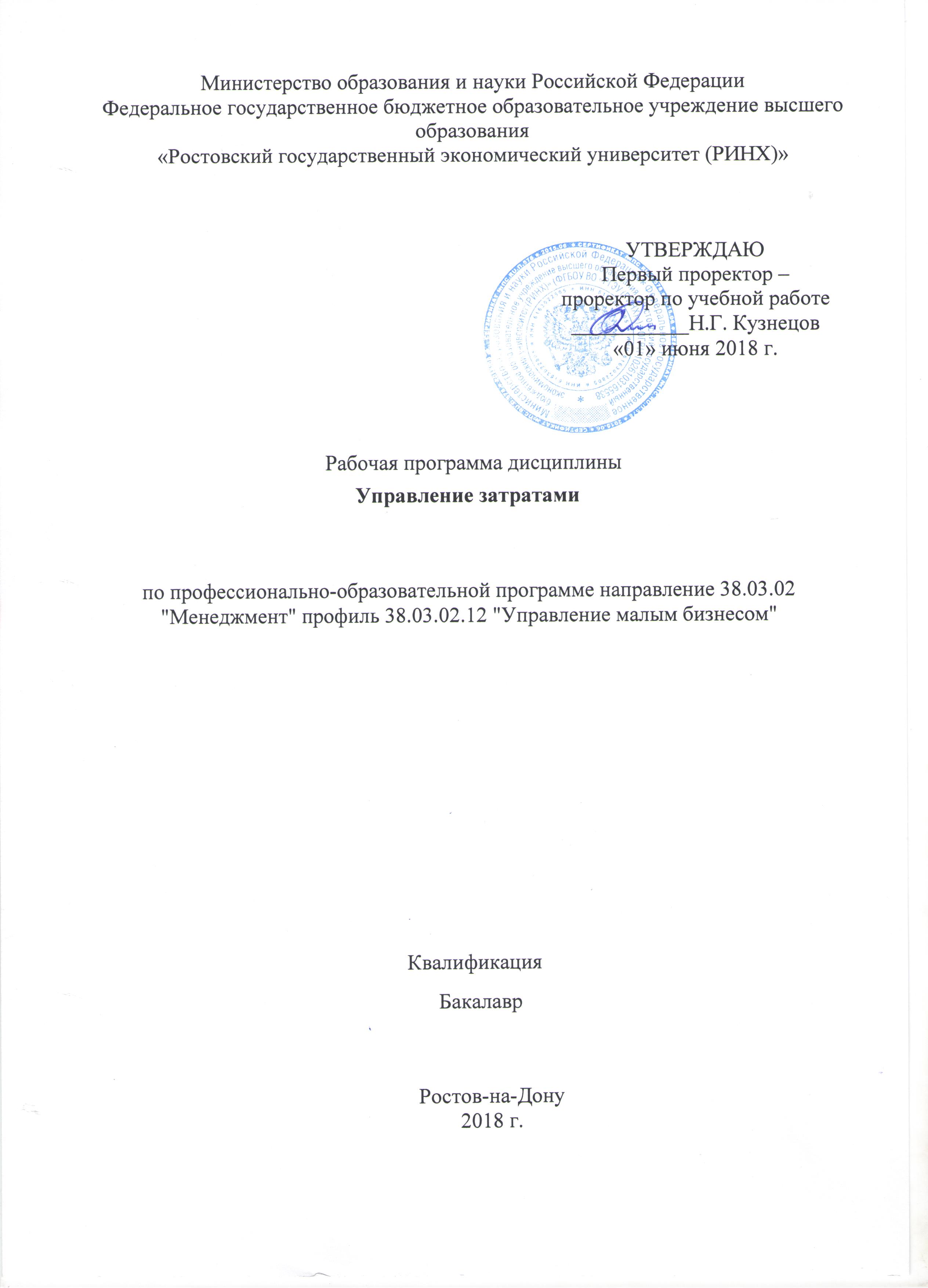 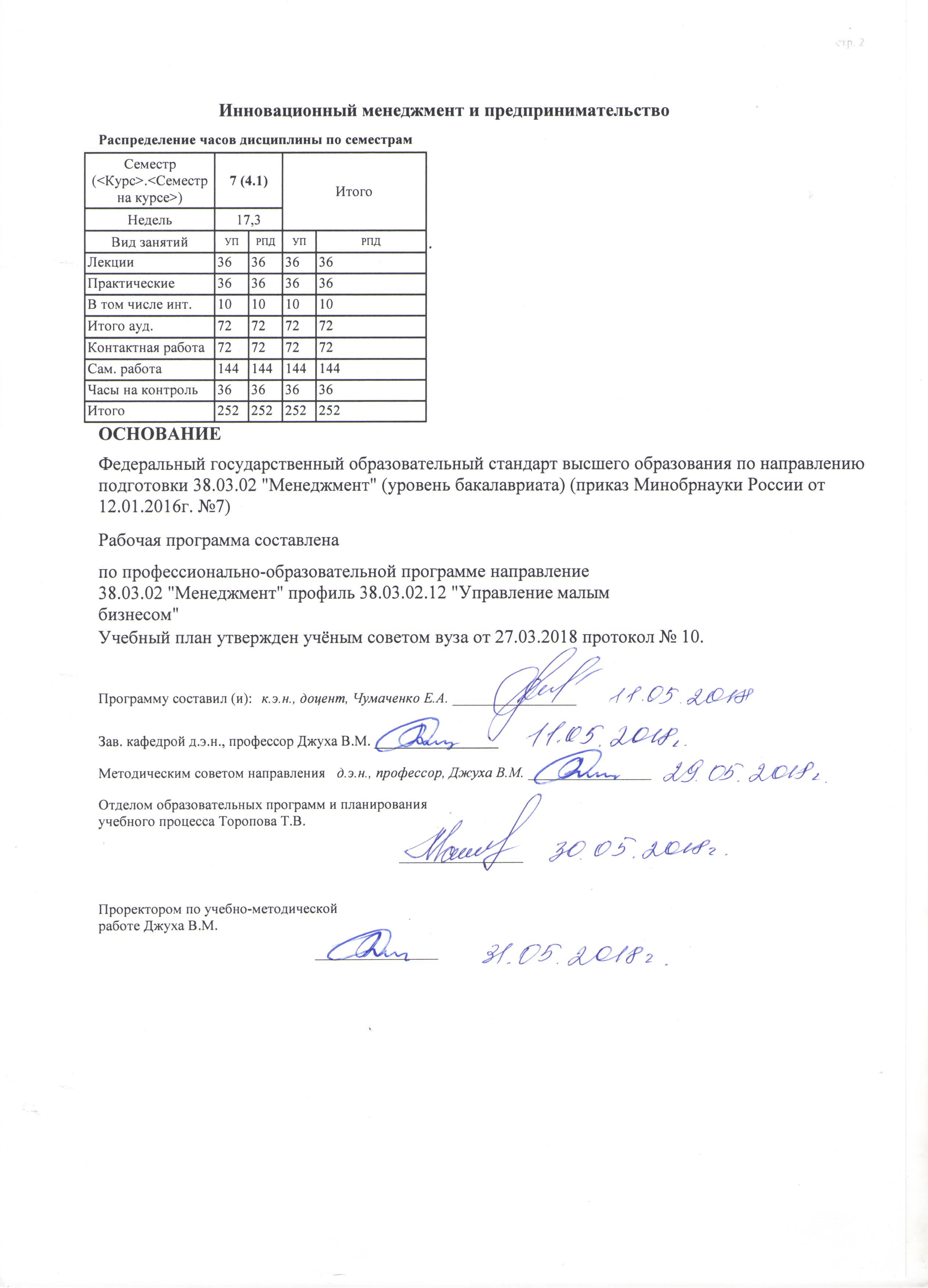 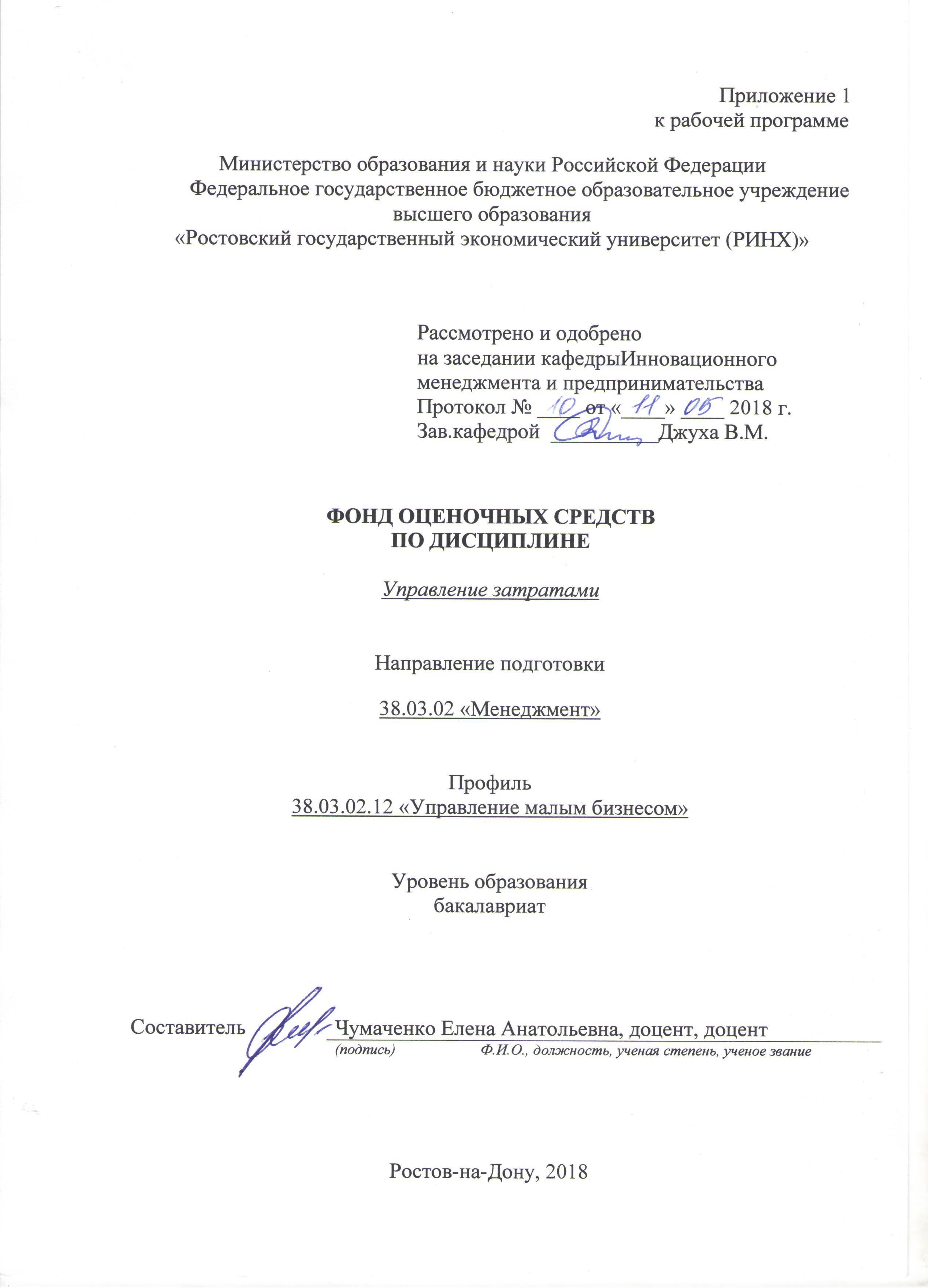 1 Перечень компетенций с указанием этапов их формирования в процессе освоения образовательной программы1.1 Перечень компетенций с указанием этапов их формирования представлен в п. 3. «Требования к результатам освоения дисциплины» рабочей программы дисциплины. 2 Описание показателей и критериев оценивания компетенций на различных этапах их формирования, описание шкал оценивания2.1 Показатели и критерии оценивания компетенций:  2.2 Шкалы оценивания:  Текущий контроль успеваемости и промежуточная аттестация осуществляется в рамках накопительной балльно-рейтинговой системы в 100-балльной шкале. Зачет:     50-100 баллов (оценка «зачет»)                0-49 баллов (оценка «незачет»)3. Типовые контрольные задания или иные материалы, необходимые для оценки знаний, умений, навыков и (или) опыта деятельности, характеризующих этапы формирования компетенций в процессе освоения образовательной программыМинистерство образования и науки Российской ФедерацииФедеральное государственное бюджетное образовательное учреждение высшего образования«Ростовский государственный экономический университет (РИНХ)»Кафедра Инновационного менеджмента и предпринимательстваВопросы к зачетупо дисциплине«Управление затратами»(для очной и заочной форм обучения)1. Сущность затрат, издержек, расходов. Особенности затрат.2. Функции управления затратами.3. Принципы управления затратами.4. Задачи и основные признаки классификации затрат.5. Классификация затрат на производстве.6. Жизненный цикл продукта, временные, объемные, затратные и качественные показатели.7. Затраты по стадиям жизненного цикла.8. Определение и нормирование затрат в целях их стабилизации и снижения.9. Состав затрат на качество.10. Затраты и качество продукции.11. Использование ФСА для снижения затрат на продукцию.12. Затраты и конкурентоспособность продукции.13. Виды запасов на предприятии.14. Оценка материальных запасов при их списании на затраты производства и издержки обращения.15. Влияние управления запасами на затраты предприятия и экономические результаты его работы.16. Калькулирование себестоимости.17. Способы отнесения затрат на продукт.18. Себестоимость и прибыльность продукции.19. Формирование затрат по местам возникновения, центрам затрат и центрам ответственности. Бюджетирование затрат.20. Стимулирование снижения затрат на производство.21. Системы учета затрат, бухгалтерский и управленческий учет.22. Основы управленческого учета.23. Учет затрат по местам возникновения в системе «директ-костинг».24. Технические средства учета и контроля затрат на предприятии.25. Связь затрат с объемом производства.26. Система «директ-костинг».27. Контролинг, как целостная система управления предприятием.28. Общая система управления затратами.29. Учет материалов, управление материалами.30. Учет затрат на рабочую силу.31. Система управления затратами по отклонениям.32. Учет накладных расходов, порядок отнесения накладных расходов на продукцию.К комплекту вопросов к чету прилагаются разработанные  преподавателем и утвержденные на заседании кафедры критерии оценивания по дисциплине.  Критерии оценивания: Министерство образования и науки Российской ФедерацииФедеральное государственное бюджетное образовательное учреждение высшего образования«Ростовский государственный экономический университет (РИНХ)»Кафедра Инновационного менеджмента и предпринимательстваТесты письменные по дисциплине«Управление затратами»1. Банк тестов по модулям итемамМодуль«Сущность затрат и прогнозирование затрат»Какие из перечисленных вопросов входят в число вопросов, возникающих в процессе экономической деятельности:а – что производить?б – каким образом производить выбранные виды товаров?в – каким образом распределять, то что произведено?г – все перечисленные вопросы.2. По степени ограничения конкуренции различают:а – рынок свободной конкуренции;б – чистая монополия;в – олигополистический рынок;д – финансовый рынок;е -  а, б, в верно;ж – в и д верно.3. Рынок свободной конкуренции предполагает, что на рынке функционирует:а – один продавец товара и много покупателей;б – два продавца товара и  много покупателейв – много продавцов и один покупатель;г – все ответы не верны;д – все ответы верны.4. К прямым формам вмешательства государства в экономику относятся:а -  запрет некоторых видов деятельности;б – денежно-кредитная политика;в – налоговая политика;г – все ответы верны;д – все ответы не верны.5. Экономические методы государственного регулирования:а – Запрет некоторых видов деятельности;б – денежно-кредитная политика;в – налоговая политика;г – все ответы верны;д – все ответы не верны.6. Государственная политика по преодолению негативных последствий циклического развития экономики состоит:а – регулировании вопросов ценообразования;б – в регулировании хозяйственной конъюнктуры, чтобы во время кризисов и   депрессий стимулировать спрос на товары и услуги, капиталовложения и занятость;в -   в денежно-кредитном регулировании;г – все ответы верны;         д – все ответы не верны.7.Производительность труда – это:а – количество продукции, изготавливаемой в единицу рабочего времени;б – затраты живого труда на производство продукции;в – затраты рабочего времени на производство единицы продукции;г – все ответы верны;д – все ответы не верны.8. Натуральные единицы измерения:а – часы; б – штуки;в – тонны;г – рубли;д – килограммы. 9. Уровень производительности труда характеризует:а – выработка на одного рабочего;б – трудоемкость продукции;в – фондоотдача;г – фондовооруженность;д – прибыль.10. В группу материально-технических факторов роста производительности труда входят:а – механизация и автоматизация производственных процессов;б – применяемая технология;в – культурно-технические;г – морально-психологический климат;д – все ответы верны;е – все ответы не верны. Модуль 2«Бюджетирование и анализ затрат »1. Трудоемкость обслуживания производства определяется:а – затратами труда основных рабочих;б – затратами труда вспомогательных  и обслуживающих рабочих;в – затратами труда основных, вспомогательных и осаживающих рабочих;г – затратами труда основных и вспомогательных рабочих.2.Остаточная стоимость основных средств это:а – стоимость их приобретения, транспортировки и монтажа или строительства по сложившимся на тот период ценам;б – стоимость их воспроизводства в современных условиях;в – первоначальная или восстановительная стоимость за вычетом стоимости износа основных средств и нематериальных активов;г – все ответы верны;д – все ответы не верны.3. Сооружения высокой прочности :а – сооружения, у которых снашиваются отдельные части, которые периодически восстанавливаются путем ремонта;б – плотины, дамбы, тоннели;в – машины и оборудование;г – аппаратура.4. Укажите что не относится к основным производственным фондам:а – здания, сооружения, передаточные устройства;б – транспортные средства, производственный и хозяйственный инвентарь;в – готовая продукция, незавершенное производства;г -  готовая продукция, дебиторская задолженность;д – денежные средства. 5. Основные фонды при зачислении их на баланс предприятия в результате приобретения оцениваются по:а – восстановительной стоимости;б – полной первоначальной стоимости;в – остаточной стоимости;г – смешанной стоимости.6. Перечислите показатели, характеризующие уровень использования основных средств:а - коэффициент сменности, фондоотдача, фондовооруженность, рентабельность основных производственных фондов;б - коэффициент сменности, фондоотдача, фондовооруженность, рентабельность основных производственных фондов, напряженность использования оборудования;в - коэффициент сменности, фондоотдача, фондовооруженность, рентабельность основных производственных фондов, напряженность использования площадей;г - коэффициент сменности, фондоотдача, фондовооруженность, рентабельность основных производственных фондов, рентабельность продаж.7. С точки зрения использования основных производственных фондов, развитие общественного производства   может осуществляться:а – фондосберегающим типом;б – фондоемким типом;в – энергоемким типом;г – все ответы верны;д – все ответы не верны.8. Показатель фондоотдачи характеризует:а -  размер объема товарной продукции, приходящейся на 1 руб. основных производственных фондов;б – уровень технической оснащённости труда;в – количество оборотов оборотных средств;г – эффективность деятельности производства. 9. Что из перечисленного ниже относится к основным фондам:а – запасы основных материалов на складе;б – готовая продукция на сладе;в – спец. инструмент сроком службы два года;г – транспортные средства.10. Увеличение числа оборотов оборотных средств может быть достигнуто за счет:а – рационального расходования материалов;б - сокращения промежуточных звеньев в аппарате сбыта;в – снижения материалоемкости продукции;г – все ответы верны;д – все ответы не верны.Модуль 3 «Себестоимость продукции» В состав оборотных фонов входят:а – производственные запасы;б – здания, сооружения;в – незавершённое производство;г – транспортные средства;д – малоценные инструменты и инвентарь.2.. При нормировании оборотных средств необходимо учитывать зависимость норм от следующих факторов:а -  длительности производственного цикла изготовления;б – скорости перевозок, вида и бесперебойности работы транспорта;в – условий реализации продукции;г – отдаленности поставщиков от потребителей;д – все ответы верны;е – все ответы не верны.3. Транспортный запас:а – складывается из времени, необходимого для приемки, складирования и лабораторного анализа качества поступивших материалов;б – основной вид запаса, который необходим для бесперебойного обеспечения производства в период между двумя очередными поставками;в – создается на предприятии на те поставки, по которым возникает разрыв между сроками поступления платежных документов и материалов; г  - необходим на время подготовки прибывших материальных ресурсов к производственному потреблению;д – все ответы не верны.4.. Определите какие из представленных оборотных средств предприятия являются нормируемыми:а – товары отгруженные потребителям;б – готовая продукция на складе предприятия; в – незавершенное производство;г – денежные средства в кассе;д – все ответы верны;е – все ответы не верны.5. Частичный моральный износ:а – полное обесценивание машины, когда ее дальнейшая эксплуатация в любых условиях убыточна;б – угроза обесценивания машины вследствие того, что  утверждено задание на разработку новой более производительной;в – потеря экономической эффективности и целесообразности использования оборудования;г – все ответы верны;д – все ответы не верны.6. Показатель фондоотдачи характеризует:а -  размер объема товарной продукции, приходящейся на 1 руб. основных производственных фондов;б – уровень технической оснащённости труда;в – количество оборотов оборотных средств;г – эффективность деятельности производства. 7. Что из перечисленного ниже относится к основным фондам:а – запасы основных материалов на складе;б – готовая продукция на сладе;в – спец. инструмент сроком службы два года;г – транспортные средства.8. Показатель фондоотдачи характеризует:а -  размер объема товарной продукции, приходящейся на 1 руб. основных производственных фондов;б – уровень технической оснащённости труда;в – количество оборотов оборотных средств;г – эффективность деятельности производства. 9. Что из перечисленного ниже относится к основным фондам:а – запасы основных материалов на складе;б – готовая продукция на сладе;в – спец. инструмент сроком службы два года;г – транспортные средства.10. Основные фонды при зачислении их на баланс предприятия в результате приобретения оцениваются по:а – восстановительной стоимости;б – полной первоначальной стоимости;в – остаточной стоимости;г – смешанной стоимости.2. Инструкция по выполнениюТекущий   контроль  по  Модулю 1, Модулю 2 и  Модулю 3   включает  решение  по   10 тестовых заданий. Каждое  правильно решенное тестовое задание оценивается в 1 балл.3. Критерии оценки: - оценка «отлично» выставляется студенту, если ответы на вопросы теста в суммарном выражении составляют 10 баллов;- оценка       «хорошо» выставляется студенту, если ответы на вопросы теста в суммарном выражении составляют 8-9 баллов;- оценка «удовлетворительно» выставляется студенту, если ответы на вопросы теста в суммарном выражении составляют 6-7 баллов;- оценка неудовлетворительно» выставляется студенту, если ответы на вопросы теста в суммарном выражении составляют 5 и менее баллов.Министерство образования и науки Российской ФедерацииФедеральное государственное бюджетное образовательное учреждение высшего образования«Ростовский государственный экономический университет (РИНХ)»Кафедра Инновационного менеджмента и предпринимательстваТемы рефератов, презентациипо дисциплине«Управление затратами»Классификация затрат в бухгалтерском и налоговом законодательстве.Система норм и нормативов использования основных видов ресурсов.Определение потребности в основных видах ресурсов.Смета затрат на производство – составляющая плана по себестоимости.Анализ комплексной оценки использования ресурсов.Понятие и значение маржинального анализа. Методика маржинального анализа прибыли. Основные показатели маржинального анализа.Понятие, цели и задачи бюджетирования. Структура системы бюджетов. Виды бюджетов и их особенности. Достоинства и недостатки бюджетирования.Понятие и принципы ФСА.Функциональная модель предприятия. Механизм ФСА.Стандарт-костс.Абсорпшен-костинг.18.         Директ-костинг.Критерии оценки:  Актуальность темы.Логика и полнота изложения.Соответствие материала современным реалиям развития экономики.Использование современных источников литературы (учебные пособия - за последние 5 лет, периодические издания - за последние 3 года)Наличие презентации (с использованием MSPowerPoint).Министерство образования и науки Российской ФедерацииФедеральное государственное бюджетное образовательное учреждение высшего образования«Ростовский государственный экономический университет (РИНХ)»Кафедра Инновационного менеджмента и предпринимательстваКомплект заданий для контрольной работыпо дисциплине   «Управление затратами»для студентов заочной формы обучения Вариант  1 (А, Б, В, Г, Д).1. Оценка материальных запасов при их списании на затраты производства и издержки обращения.2. Учет накладных расходов, порядок отнесения накладных расходов на продукцию.3. Практическое задание:В цехе по производству соков производственные затраты за май текущего  года составили:- прямые материальные затраты     -              2 520 000 руб.;- прямые трудовые затраты    -                       70 100 руб.;- накладные производственные расходы -     2 580 000 руб.В цех было отпущено 130 000 литров сокового концентрата. Технологические потери этого сырья составляют 3%.  В конечном продукте (соке)  объемная доля концентрата составляет 20%.Требуется: оценить производственную себестоимость 1 литра сока.Вариант  2 (Е, Ж, З, И, К, Л).1. Использование ФСА для снижения затрат на продукцию.2. Системы учета затрат, бухгалтерский и управленческий учет.3. Практическое задание:Организация производит и продает продукцию по цене 150 руб. за единицу изделия. Переменные затраты составляют на  единицу  изделия 100 руб. Постоянные расходы организации на производство продукции составляют 275 000 рублей. Определить:
          1. Точку безубыточности.2. Прибыль, которую получит организация в случае продажи 6000 единиц  изделий.
          3. Норму маржинальной прибыли в выручке от продаж.
          4. Количество изделий,  которое необходимо  продать для  получения 100 000 руб. прибыли.Вариант 3 (М, Н, О, П, Р).1. Определение и нормирование затрат в целях их стабилизации и снижения.2.Влияние управления запасами на затраты предприятия и экономические результаты его работы.3.Практическое задание:Заполнить   таблицу   и    определить   действие  операционного   рычага. Рассчитать    порог    рентабельности     и     запас     финансовой     прочности предприятия по данным таблицы. Вариант 4 (С, Т, У, Ф, Х, Ц).1.Учет затрат по местам возникновения в системе «директ-костинг».2. Технические средства учета и контроля затрат на предприятии.3. Практическое задание:Предприятие планирует получить прибыль в сумме 200 тыс. руб. Переменные затраты составляют 1000 руб. на единицу продукции, постоянные затраты равны 400 тыс. руб. в год. Цена продажи составляет 1800 руб. за единицу.Определить объем реализации продукции, соответствующий заданному объему прибыли.Вариант 5 (Ч, Ш, Щ, Э, Ю, Я).1.Контролинг  как целостная система управления предприятием.2. Формирование затрат по местам возникновения, центрам затрат и центрам ответственности. Бюджетирование затрат.3. Практическое задание:Рассчитать коэффициент нарастания затрат в незавершенном производстве при условии совмещения равномерных и неравномерных затрат по дням производственного цикла.Производственная себестоимость изделия равна 300 руб. Длительность производственного цикла 12 дней.  Затраты на производство составили в первый день – 30 руб.; во второй день – 15 руб.; в последующие дни – по 19 руб. К комплекту вопросов к чету прилагаются разработанные  преподавателем и утвержденные на заседании кафедры критерии оценивания по дисциплине.  Критерии оценивания: 4.Методические материалы, определяющие процедуры оценивания знаний, умений,    навыков и (или) опыта деятельности, характеризующих этапы формирования компетенцийПроцедуры оценивания включают в себя текущий контроль и промежуточную аттестацию.Текущий контроль успеваемости проводится с использованием оценочных средств, представленных в п. 3 данного приложения. Результаты текущего контроля доводятся до сведения студентов до промежуточной аттестации.  	Промежуточная аттестация проводится в форме  экзамена (для студентов очной и заочной форм обучения).Экзамен проводится по расписанию экзаменационной сессии в письменном виде.  Количество вопросов в экзаменационном задании – 2.  Проверка ответов и объявление результатов производится в день экзамена.  Результаты аттестации заносятся в экзаменационную ведомость и зачетную книжку студента. Студенты, не прошедшие промежуточную аттестацию по графику сессии, должны ликвидировать задолженность в установленном порядке. 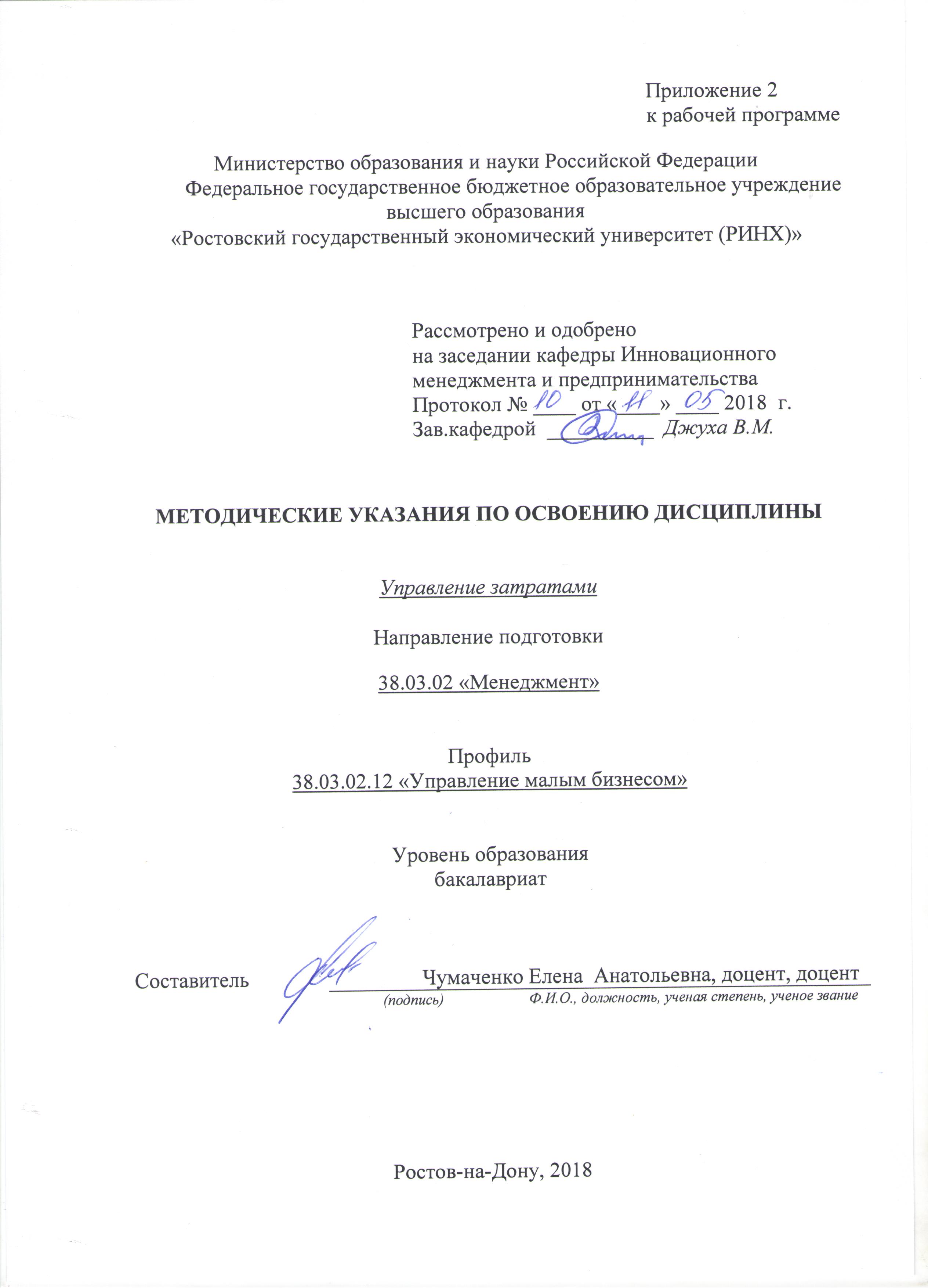 Методические  указания  по  освоению  дисциплины  «Управление затратами»  адресованы  студентам  всех форм обучения.  Учебным планом по направлению подготовки «Менеджмент» предусмотрены следующие виды занятий:- лекции;- практические занятия.В ходе лекционных занятий рассматриваются необходимость планирования затрат, методы прогнозирования затрат, влияние инфляции, рисков, налогообложения на величину затрат на выбор решения, даются  рекомендации для самостоятельной работы и подготовке к практическим занятиям. В ходе практических занятий углубляются и закрепляются знания студентов  по  ряду  рассмотренных  на  лекциях  вопросов,  развиваются навыки  принятия экономических решений в области управления затратами.При подготовке к практическим занятиям каждый студент должен:  – изучить рекомендованную учебную литературу;  – изучить конспекты лекций;  – подготовить ответы на все вопросы по изучаемой теме;  –письменно решить домашнее задание, рекомендованные преподавателем при изучении каждой темы.    По согласованию с  преподавателем  студент  может  подготовить реферат, доклад или сообщение по теме занятия. В процессе подготовки к практическим занятиям студенты  могут  воспользоваться  консультациями преподавателя.  Вопросы, не  рассмотренные  на  лекциях  и  практических занятиях, должны  быть  изучены  студентами  в  ходе  самостоятельной  работы. Контроль  самостоятельной  работы  студентов  над  учебной  программой курса  осуществляется  в  ходе   занятий методом  устного опроса  или  посредством  тестирования.  В  ходе  самостоятельной  работы  каждый  студент  обязан  прочитать  основную  и  по  возможности  дополнительную  литературу  по  изучаемой  теме,  дополнить  конспекты лекций  недостающим  материалом,  выписками  из  рекомендованных первоисточников.  Выделить  непонятные  термины,  найти  их  значение  в энциклопедических словарях.  При  реализации  различных  видов  учебной  работы  используются разнообразные (в т. ч. интерактивные) методы обучения, в частности, интерактивная доска для подготовки и проведения лекционных и семинарских занятий. Для подготовки к занятиям, текущему контролю и промежуточной аттестации  студенты  могут  воспользоваться электронной библиотекой ВУЗа http://library.rsue.ru/ . Также обучающиеся могут  взять  на  дом необходимую  литературу  на  абонементе  вузовской библиотеки или воспользоваться читальными залами вуза.  Методические рекомендации по написаниюрефератов, требования к оформлению При написании реферата студенту следует соблюдать следующие требования к его оформлению:Реферат выполняется на бумаге формата А4 машинописным способом: размер шрифта – 14 шрифт TimesNewRoman через полтора интервала; размер полей: левое – , правое – , верхнее и нижнее – ; нумерация страниц – в правом верхнем углу. Объем реферата: 7-10 листов.Библиографические ссылки на использованные источники литературы при их цитировании рекомендуется оформлять подстрочными сносками. Цифровая нумерация подстрочных сносок начинается самостоятельно на каждом листе.Каждая таблица, рисунок, формула в реферате должны иметь сноску на источник литературы, из которого они заимствованы.Структура реферата: титульный лист,лист содержания,основная часть работы,список использованной литературы,приложения.Методические рекомендации по написанию контрольных работ:Выбор варианта контрольной работы определяется начальной буквой фамилии студента.стр. 3Визирование РПД для исполнения в очередном учебном годуВизирование РПД для исполнения в очередном учебном годуВизирование РПД для исполнения в очередном учебном годуВизирование РПД для исполнения в очередном учебном годуОтдел образовательных программ и планирования учебного процесса Торопова Т.В.Отдел образовательных программ и планирования учебного процесса Торопова Т.В.Отдел образовательных программ и планирования учебного процесса Торопова Т.В.Отдел образовательных программ и планирования учебного процесса Торопова Т.В.Отдел образовательных программ и планирования учебного процесса Торопова Т.В.Отдел образовательных программ и планирования учебного процесса Торопова Т.В.Отдел образовательных программ и планирования учебного процесса Торопова Т.В._______________________________________________________________________________________________________________________Рабочая программа пересмотрена, обсуждена и одобрена дляисполнения в 2019-2020 учебном году на заседанииРабочая программа пересмотрена, обсуждена и одобрена дляисполнения в 2019-2020 учебном году на заседанииРабочая программа пересмотрена, обсуждена и одобрена дляисполнения в 2019-2020 учебном году на заседанииРабочая программа пересмотрена, обсуждена и одобрена дляисполнения в 2019-2020 учебном году на заседаниикафедрыкафедрыкафедрыкафедрыкафедрыкафедрыкафедрыкафедрыкафедрыкафедрыкафедрыкафедрыкафедрыкафедрыкафедрыкафедрыИнновационный менеджмент и предпринимательствоИнновационный менеджмент и предпринимательствоИнновационный менеджмент и предпринимательствоИнновационный менеджмент и предпринимательствоИнновационный менеджмент и предпринимательствоИнновационный менеджмент и предпринимательствоИнновационный менеджмент и предпринимательствоИнновационный менеджмент и предпринимательствоИнновационный менеджмент и предпринимательствоИнновационный менеджмент и предпринимательствоЗав. кафедрой д.э.н., профессор Джуха В.М. _________________Зав. кафедрой д.э.н., профессор Джуха В.М. _________________Зав. кафедрой д.э.н., профессор Джуха В.М. _________________Зав. кафедрой д.э.н., профессор Джуха В.М. _________________Зав. кафедрой д.э.н., профессор Джуха В.М. _________________Зав. кафедрой д.э.н., профессор Джуха В.М. _________________Зав. кафедрой д.э.н., профессор Джуха В.М. _________________Зав. кафедрой д.э.н., профессор Джуха В.М. _________________Зав. кафедрой д.э.н., профессор Джуха В.М. _________________Зав. кафедрой д.э.н., профессор Джуха В.М. _________________Зав. кафедрой д.э.н., профессор Джуха В.М. _________________Программу составил (и):Программу составил (и):к.э.н., доцент, Чумаченко Е.А. _________________к.э.н., доцент, Чумаченко Е.А. _________________к.э.н., доцент, Чумаченко Е.А. _________________к.э.н., доцент, Чумаченко Е.А. _________________к.э.н., доцент, Чумаченко Е.А. _________________к.э.н., доцент, Чумаченко Е.А. _________________к.э.н., доцент, Чумаченко Е.А. _________________к.э.н., доцент, Чумаченко Е.А. _________________к.э.н., доцент, Чумаченко Е.А. _________________Программу составил (и):Программу составил (и):к.э.н., доцент, Чумаченко Е.А. _________________к.э.н., доцент, Чумаченко Е.А. _________________к.э.н., доцент, Чумаченко Е.А. _________________к.э.н., доцент, Чумаченко Е.А. _________________к.э.н., доцент, Чумаченко Е.А. _________________к.э.н., доцент, Чумаченко Е.А. _________________к.э.н., доцент, Чумаченко Е.А. _________________к.э.н., доцент, Чумаченко Е.А. _________________к.э.н., доцент, Чумаченко Е.А. _________________Визирование РПД для исполнения в очередном учебном годуВизирование РПД для исполнения в очередном учебном годуВизирование РПД для исполнения в очередном учебном годуВизирование РПД для исполнения в очередном учебном годуОтдел образовательных программ и планирования учебного процесса Торопова Т.В.Отдел образовательных программ и планирования учебного процесса Торопова Т.В.Отдел образовательных программ и планирования учебного процесса Торопова Т.В.Отдел образовательных программ и планирования учебного процесса Торопова Т.В.Отдел образовательных программ и планирования учебного процесса Торопова Т.В.Отдел образовательных программ и планирования учебного процесса Торопова Т.В.Отдел образовательных программ и планирования учебного процесса Торопова Т.В.Рабочая программа пересмотрена, обсуждена и одобрена дляисполнения в 2020-2021 учебном году на заседанииРабочая программа пересмотрена, обсуждена и одобрена дляисполнения в 2020-2021 учебном году на заседанииРабочая программа пересмотрена, обсуждена и одобрена дляисполнения в 2020-2021 учебном году на заседанииРабочая программа пересмотрена, обсуждена и одобрена дляисполнения в 2020-2021 учебном году на заседанииРабочая программа пересмотрена, обсуждена и одобрена дляисполнения в 2020-2021 учебном году на заседанииРабочая программа пересмотрена, обсуждена и одобрена дляисполнения в 2020-2021 учебном году на заседанииРабочая программа пересмотрена, обсуждена и одобрена дляисполнения в 2020-2021 учебном году на заседанииРабочая программа пересмотрена, обсуждена и одобрена дляисполнения в 2020-2021 учебном году на заседанииРабочая программа пересмотрена, обсуждена и одобрена дляисполнения в 2020-2021 учебном году на заседанииРабочая программа пересмотрена, обсуждена и одобрена дляисполнения в 2020-2021 учебном году на заседанииРабочая программа пересмотрена, обсуждена и одобрена дляисполнения в 2020-2021 учебном году на заседаниикафедрыкафедрыкафедрыкафедрыкафедрыкафедрыкафедрыкафедрыИнновационный менеджмент и предпринимательствоИнновационный менеджмент и предпринимательствоИнновационный менеджмент и предпринимательствоИнновационный менеджмент и предпринимательствоИнновационный менеджмент и предпринимательствоИнновационный менеджмент и предпринимательствоИнновационный менеджмент и предпринимательствоИнновационный менеджмент и предпринимательствоИнновационный менеджмент и предпринимательствоИнновационный менеджмент и предпринимательствоЗав. кафедрой д.э.н., профессор Джуха В.М. _________________Зав. кафедрой д.э.н., профессор Джуха В.М. _________________Зав. кафедрой д.э.н., профессор Джуха В.М. _________________Зав. кафедрой д.э.н., профессор Джуха В.М. _________________Зав. кафедрой д.э.н., профессор Джуха В.М. _________________Зав. кафедрой д.э.н., профессор Джуха В.М. _________________Зав. кафедрой д.э.н., профессор Джуха В.М. _________________Зав. кафедрой д.э.н., профессор Джуха В.М. _________________Зав. кафедрой д.э.н., профессор Джуха В.М. _________________Зав. кафедрой д.э.н., профессор Джуха В.М. _________________Зав. кафедрой д.э.н., профессор Джуха В.М. _________________Программу составил (и):Программу составил (и):Программу составил (и):к.э.н., доцент, Чумаченко Е.А. _________________к.э.н., доцент, Чумаченко Е.А. _________________к.э.н., доцент, Чумаченко Е.А. _________________к.э.н., доцент, Чумаченко Е.А. _________________к.э.н., доцент, Чумаченко Е.А. _________________к.э.н., доцент, Чумаченко Е.А. _________________к.э.н., доцент, Чумаченко Е.А. _________________к.э.н., доцент, Чумаченко Е.А. _________________Визирование РПД для исполнения в очередном учебном годуВизирование РПД для исполнения в очередном учебном годуВизирование РПД для исполнения в очередном учебном годуВизирование РПД для исполнения в очередном учебном годуОтдел образовательных программ и планирования учебного процесса Торопова Т.В.Отдел образовательных программ и планирования учебного процесса Торопова Т.В.Отдел образовательных программ и планирования учебного процесса Торопова Т.В.Отдел образовательных программ и планирования учебного процесса Торопова Т.В.Отдел образовательных программ и планирования учебного процесса Торопова Т.В.Отдел образовательных программ и планирования учебного процесса Торопова Т.В.Отдел образовательных программ и планирования учебного процесса Торопова Т.В.Рабочая программа пересмотрена, обсуждена и одобрена дляисполнения в 2021-2022 учебном году на заседанииРабочая программа пересмотрена, обсуждена и одобрена дляисполнения в 2021-2022 учебном году на заседанииРабочая программа пересмотрена, обсуждена и одобрена дляисполнения в 2021-2022 учебном году на заседанииРабочая программа пересмотрена, обсуждена и одобрена дляисполнения в 2021-2022 учебном году на заседанииРабочая программа пересмотрена, обсуждена и одобрена дляисполнения в 2021-2022 учебном году на заседанииРабочая программа пересмотрена, обсуждена и одобрена дляисполнения в 2021-2022 учебном году на заседанииРабочая программа пересмотрена, обсуждена и одобрена дляисполнения в 2021-2022 учебном году на заседанииРабочая программа пересмотрена, обсуждена и одобрена дляисполнения в 2021-2022 учебном году на заседанииРабочая программа пересмотрена, обсуждена и одобрена дляисполнения в 2021-2022 учебном году на заседанииРабочая программа пересмотрена, обсуждена и одобрена дляисполнения в 2021-2022 учебном году на заседанииРабочая программа пересмотрена, обсуждена и одобрена дляисполнения в 2021-2022 учебном году на заседаниикафедрыкафедрыкафедрыкафедрыкафедрыкафедрыкафедрыкафедрыИнновационный менеджмент и предпринимательствоИнновационный менеджмент и предпринимательствоИнновационный менеджмент и предпринимательствоИнновационный менеджмент и предпринимательствоИнновационный менеджмент и предпринимательствоИнновационный менеджмент и предпринимательствоИнновационный менеджмент и предпринимательствоИнновационный менеджмент и предпринимательствоИнновационный менеджмент и предпринимательствоИнновационный менеджмент и предпринимательствоЗав. кафедрой д.э.н., профессор Джуха В.М. _________________Зав. кафедрой д.э.н., профессор Джуха В.М. _________________Зав. кафедрой д.э.н., профессор Джуха В.М. _________________Зав. кафедрой д.э.н., профессор Джуха В.М. _________________Зав. кафедрой д.э.н., профессор Джуха В.М. _________________Зав. кафедрой д.э.н., профессор Джуха В.М. _________________Зав. кафедрой д.э.н., профессор Джуха В.М. _________________Зав. кафедрой д.э.н., профессор Джуха В.М. _________________Зав. кафедрой д.э.н., профессор Джуха В.М. _________________Зав. кафедрой д.э.н., профессор Джуха В.М. _________________Зав. кафедрой д.э.н., профессор Джуха В.М. _________________Программу составил (и):Программу составил (и):Программу составил (и):к.э.н., доцент, Чумаченко Е.А. _________________к.э.н., доцент, Чумаченко Е.А. _________________к.э.н., доцент, Чумаченко Е.А. _________________к.э.н., доцент, Чумаченко Е.А. _________________к.э.н., доцент, Чумаченко Е.А. _________________к.э.н., доцент, Чумаченко Е.А. _________________к.э.н., доцент, Чумаченко Е.А. _________________к.э.н., доцент, Чумаченко Е.А. _________________Визирование РПД для исполнения в очередном учебном годуВизирование РПД для исполнения в очередном учебном годуВизирование РПД для исполнения в очередном учебном годуВизирование РПД для исполнения в очередном учебном годуОтдел образовательных программ и планирования учебного процесса Торопова Т.В.Отдел образовательных программ и планирования учебного процесса Торопова Т.В.Отдел образовательных программ и планирования учебного процесса Торопова Т.В.Отдел образовательных программ и планирования учебного процесса Торопова Т.В.Отдел образовательных программ и планирования учебного процесса Торопова Т.В.Отдел образовательных программ и планирования учебного процесса Торопова Т.В.Отдел образовательных программ и планирования учебного процесса Торопова Т.В.Рабочая программа пересмотрена, обсуждена и одобрена дляисполнения в 2022-2023 учебном году на заседанииРабочая программа пересмотрена, обсуждена и одобрена дляисполнения в 2022-2023 учебном году на заседанииРабочая программа пересмотрена, обсуждена и одобрена дляисполнения в 2022-2023 учебном году на заседанииРабочая программа пересмотрена, обсуждена и одобрена дляисполнения в 2022-2023 учебном году на заседанииРабочая программа пересмотрена, обсуждена и одобрена дляисполнения в 2022-2023 учебном году на заседанииРабочая программа пересмотрена, обсуждена и одобрена дляисполнения в 2022-2023 учебном году на заседанииРабочая программа пересмотрена, обсуждена и одобрена дляисполнения в 2022-2023 учебном году на заседанииРабочая программа пересмотрена, обсуждена и одобрена дляисполнения в 2022-2023 учебном году на заседанииРабочая программа пересмотрена, обсуждена и одобрена дляисполнения в 2022-2023 учебном году на заседанииРабочая программа пересмотрена, обсуждена и одобрена дляисполнения в 2022-2023 учебном году на заседанииРабочая программа пересмотрена, обсуждена и одобрена дляисполнения в 2022-2023 учебном году на заседаниикафедрыкафедрыкафедрыкафедрыкафедрыкафедрыкафедрыкафедрыИнновационный менеджмент и предпринимательствоИнновационный менеджмент и предпринимательствоИнновационный менеджмент и предпринимательствоИнновационный менеджмент и предпринимательствоИнновационный менеджмент и предпринимательствоИнновационный менеджмент и предпринимательствоИнновационный менеджмент и предпринимательствоИнновационный менеджмент и предпринимательствоИнновационный менеджмент и предпринимательствоИнновационный менеджмент и предпринимательствоЗав. кафедрой д.э.н., профессор Джуха В.М. _________________Зав. кафедрой д.э.н., профессор Джуха В.М. _________________Зав. кафедрой д.э.н., профессор Джуха В.М. _________________Зав. кафедрой д.э.н., профессор Джуха В.М. _________________Зав. кафедрой д.э.н., профессор Джуха В.М. _________________Зав. кафедрой д.э.н., профессор Джуха В.М. _________________Зав. кафедрой д.э.н., профессор Джуха В.М. _________________Зав. кафедрой д.э.н., профессор Джуха В.М. _________________Зав. кафедрой д.э.н., профессор Джуха В.М. _________________Зав. кафедрой д.э.н., профессор Джуха В.М. _________________Зав. кафедрой д.э.н., профессор Джуха В.М. _________________Программу составил (и):Программу составил (и):Программу составил (и):к.э.н., доцент, Чумаченко Е.А. _________________к.э.н., доцент, Чумаченко Е.А. _________________к.э.н., доцент, Чумаченко Е.А. _________________к.э.н., доцент, Чумаченко Е.А. _________________к.э.н., доцент, Чумаченко Е.А. _________________к.э.н., доцент, Чумаченко Е.А. _________________к.э.н., доцент, Чумаченко Е.А. _________________к.э.н., доцент, Чумаченко Е.А. _________________УП: 38.03.02.12_1.plxУП: 38.03.02.12_1.plxУП: 38.03.02.12_1.plxУП: 38.03.02.12_1.plxстр. 41. ЦЕЛИ ОСВОЕНИЯ ДИСЦИПЛИНЫ1. ЦЕЛИ ОСВОЕНИЯ ДИСЦИПЛИНЫ1. ЦЕЛИ ОСВОЕНИЯ ДИСЦИПЛИНЫ1. ЦЕЛИ ОСВОЕНИЯ ДИСЦИПЛИНЫ1. ЦЕЛИ ОСВОЕНИЯ ДИСЦИПЛИНЫ1. ЦЕЛИ ОСВОЕНИЯ ДИСЦИПЛИНЫ1.11.1Цель: формирование у студентов знаний, умений и навыков в области управления затратами предприятия на разных уровнях менеджмента и для всех функциональных подсистем организации.Цель: формирование у студентов знаний, умений и навыков в области управления затратами предприятия на разных уровнях менеджмента и для всех функциональных подсистем организации.Цель: формирование у студентов знаний, умений и навыков в области управления затратами предприятия на разных уровнях менеджмента и для всех функциональных подсистем организации.Цель: формирование у студентов знаний, умений и навыков в области управления затратами предприятия на разных уровнях менеджмента и для всех функциональных подсистем организации.1.21.2Задачи: изучение сущности и содержания затрат; рассмотрение структуры издержек промышленного предприятия; исследование путей снижения издержек производства и реализации продукции, работ, услуг;выявление особенностей управления затратами предприятия.Задачи: изучение сущности и содержания затрат; рассмотрение структуры издержек промышленного предприятия; исследование путей снижения издержек производства и реализации продукции, работ, услуг;выявление особенностей управления затратами предприятия.Задачи: изучение сущности и содержания затрат; рассмотрение структуры издержек промышленного предприятия; исследование путей снижения издержек производства и реализации продукции, работ, услуг;выявление особенностей управления затратами предприятия.Задачи: изучение сущности и содержания затрат; рассмотрение структуры издержек промышленного предприятия; исследование путей снижения издержек производства и реализации продукции, работ, услуг;выявление особенностей управления затратами предприятия.2. МЕСТО ДИСЦИПЛИНЫ В СТРУКТУРЕ ОБРАЗОВАТЕЛЬНОЙ ПРОГРАММЫ2. МЕСТО ДИСЦИПЛИНЫ В СТРУКТУРЕ ОБРАЗОВАТЕЛЬНОЙ ПРОГРАММЫ2. МЕСТО ДИСЦИПЛИНЫ В СТРУКТУРЕ ОБРАЗОВАТЕЛЬНОЙ ПРОГРАММЫ2. МЕСТО ДИСЦИПЛИНЫ В СТРУКТУРЕ ОБРАЗОВАТЕЛЬНОЙ ПРОГРАММЫ2. МЕСТО ДИСЦИПЛИНЫ В СТРУКТУРЕ ОБРАЗОВАТЕЛЬНОЙ ПРОГРАММЫ2. МЕСТО ДИСЦИПЛИНЫ В СТРУКТУРЕ ОБРАЗОВАТЕЛЬНОЙ ПРОГРАММЫЦикл (раздел) ООП:Цикл (раздел) ООП:Цикл (раздел) ООП:Б1.ВБ1.ВБ1.В2.12.1Требования к предварительной подготовке обучающегося:Требования к предварительной подготовке обучающегося:Требования к предварительной подготовке обучающегося:Требования к предварительной подготовке обучающегося:2.1.12.1.1Необходимыми условиями для успешного освоения дисциплины являются навыки, знания и умения, полученные в результате изучения дисциплин:Необходимыми условиями для успешного освоения дисциплины являются навыки, знания и умения, полученные в результате изучения дисциплин:Необходимыми условиями для успешного освоения дисциплины являются навыки, знания и умения, полученные в результате изучения дисциплин:Необходимыми условиями для успешного освоения дисциплины являются навыки, знания и умения, полученные в результате изучения дисциплин:2.1.22.1.2Анализ хозяйственной деятельности организацииАнализ хозяйственной деятельности организацииАнализ хозяйственной деятельности организацииАнализ хозяйственной деятельности организации2.1.32.1.3ЛизингЛизингЛизингЛизинг2.1.42.1.4Финансовый менеджментФинансовый менеджментФинансовый менеджментФинансовый менеджмент2.1.52.1.5Управление стоимостью предприятияУправление стоимостью предприятияУправление стоимостью предприятияУправление стоимостью предприятия2.1.62.1.6Управление проектамиУправление проектамиУправление проектамиУправление проектами2.1.72.1.7Экономика, организация и управление на предприятииЭкономика, организация и управление на предприятииЭкономика, организация и управление на предприятииЭкономика, организация и управление на предприятии2.22.2Дисциплины и практики, для которых освоение данной дисциплины (модуля) необходимо как предшествующее:Дисциплины и практики, для которых освоение данной дисциплины (модуля) необходимо как предшествующее:Дисциплины и практики, для которых освоение данной дисциплины (модуля) необходимо как предшествующее:Дисциплины и практики, для которых освоение данной дисциплины (модуля) необходимо как предшествующее:2.2.12.2.1Корпоративное управление и корпоративная социальная ответственностьКорпоративное управление и корпоративная социальная ответственностьКорпоративное управление и корпоративная социальная ответственностьКорпоративное управление и корпоративная социальная ответственность2.2.22.2.2Подготовка к сдаче и сдача государственного экзаменаПодготовка к сдаче и сдача государственного экзаменаПодготовка к сдаче и сдача государственного экзаменаПодготовка к сдаче и сдача государственного экзамена2.2.32.2.3ПреддипломнаяПреддипломнаяПреддипломнаяПреддипломная2.2.42.2.4Стратегическая оценка бизнесаСтратегическая оценка бизнесаСтратегическая оценка бизнесаСтратегическая оценка бизнеса2.2.52.2.5Защита выпускной квалификационной работы, включая подготовку к процедуре защиты и процедуру защитыЗащита выпускной квалификационной работы, включая подготовку к процедуре защиты и процедуру защитыЗащита выпускной квалификационной работы, включая подготовку к процедуре защиты и процедуру защитыЗащита выпускной квалификационной работы, включая подготовку к процедуре защиты и процедуру защиты3. ТРЕБОВАНИЯ К РЕЗУЛЬТАТАМ ОСВОЕНИЯ ДИСЦИПЛИНЫ3. ТРЕБОВАНИЯ К РЕЗУЛЬТАТАМ ОСВОЕНИЯ ДИСЦИПЛИНЫ3. ТРЕБОВАНИЯ К РЕЗУЛЬТАТАМ ОСВОЕНИЯ ДИСЦИПЛИНЫ3. ТРЕБОВАНИЯ К РЕЗУЛЬТАТАМ ОСВОЕНИЯ ДИСЦИПЛИНЫ3. ТРЕБОВАНИЯ К РЕЗУЛЬТАТАМ ОСВОЕНИЯ ДИСЦИПЛИНЫ3. ТРЕБОВАНИЯ К РЕЗУЛЬТАТАМ ОСВОЕНИЯ ДИСЦИПЛИНЫОПК-2:      способностью находить организационно-управленческие решения и готовностью нести за них ответственность с позиций социальной значимости принимаемых решенийОПК-2:      способностью находить организационно-управленческие решения и готовностью нести за них ответственность с позиций социальной значимости принимаемых решенийОПК-2:      способностью находить организационно-управленческие решения и готовностью нести за них ответственность с позиций социальной значимости принимаемых решенийОПК-2:      способностью находить организационно-управленческие решения и готовностью нести за них ответственность с позиций социальной значимости принимаемых решенийОПК-2:      способностью находить организационно-управленческие решения и готовностью нести за них ответственность с позиций социальной значимости принимаемых решенийОПК-2:      способностью находить организационно-управленческие решения и готовностью нести за них ответственность с позиций социальной значимости принимаемых решенийЗнать:Знать:Знать:Знать:Знать:Знать:субъекты, объекты и функции при управлении затратами фирмы; особенность финансового и управленческого учета на предприятиисубъекты, объекты и функции при управлении затратами фирмы; особенность финансового и управленческого учета на предприятиисубъекты, объекты и функции при управлении затратами фирмы; особенность финансового и управленческого учета на предприятиисубъекты, объекты и функции при управлении затратами фирмы; особенность финансового и управленческого учета на предприятиисубъекты, объекты и функции при управлении затратами фирмы; особенность финансового и управленческого учета на предприятииУметь:Уметь:Уметь:Уметь:Уметь:Уметь:обосновывать целесообразность использования определенной классификации затрат для достижения целей предприятия; анализировать затраты предприятияобосновывать целесообразность использования определенной классификации затрат для достижения целей предприятия; анализировать затраты предприятияобосновывать целесообразность использования определенной классификации затрат для достижения целей предприятия; анализировать затраты предприятияобосновывать целесообразность использования определенной классификации затрат для достижения целей предприятия; анализировать затраты предприятияобосновывать целесообразность использования определенной классификации затрат для достижения целей предприятия; анализировать затраты предприятияВладеть:Владеть:Владеть:Владеть:Владеть:Владеть:методами управления затратами для обоснования управленческих решенийметодами управления затратами для обоснования управленческих решенийметодами управления затратами для обоснования управленческих решенийметодами управления затратами для обоснования управленческих решенийметодами управления затратами для обоснования управленческих решенийОПК-6:      владением методами принятия решений в управлении операционной (производственной) деятельностью организацийОПК-6:      владением методами принятия решений в управлении операционной (производственной) деятельностью организацийОПК-6:      владением методами принятия решений в управлении операционной (производственной) деятельностью организацийОПК-6:      владением методами принятия решений в управлении операционной (производственной) деятельностью организацийОПК-6:      владением методами принятия решений в управлении операционной (производственной) деятельностью организацийОПК-6:      владением методами принятия решений в управлении операционной (производственной) деятельностью организацийЗнать:Знать:Знать:Знать:Знать:Знать:методы учета затрат и калькулирования себестоимости продукции; особенности контроллинга как метода управления затратами специфику управления затратами в принятии определенных решений в предпринимательской деятельностиметоды учета затрат и калькулирования себестоимости продукции; особенности контроллинга как метода управления затратами специфику управления затратами в принятии определенных решений в предпринимательской деятельностиметоды учета затрат и калькулирования себестоимости продукции; особенности контроллинга как метода управления затратами специфику управления затратами в принятии определенных решений в предпринимательской деятельностиметоды учета затрат и калькулирования себестоимости продукции; особенности контроллинга как метода управления затратами специфику управления затратами в принятии определенных решений в предпринимательской деятельностиметоды учета затрат и калькулирования себестоимости продукции; особенности контроллинга как метода управления затратами специфику управления затратами в принятии определенных решений в предпринимательской деятельностиУметь:Уметь:Уметь:Уметь:Уметь:Уметь:различать центры затрат, центры ответственности и центры рентабельности на предприятии; грамотно, логически обоснованно излагать свои мысли, выполнять расчеты и обоснования, строить графикиразличать центры затрат, центры ответственности и центры рентабельности на предприятии; грамотно, логически обоснованно излагать свои мысли, выполнять расчеты и обоснования, строить графикиразличать центры затрат, центры ответственности и центры рентабельности на предприятии; грамотно, логически обоснованно излагать свои мысли, выполнять расчеты и обоснования, строить графикиразличать центры затрат, центры ответственности и центры рентабельности на предприятии; грамотно, логически обоснованно излагать свои мысли, выполнять расчеты и обоснования, строить графикиразличать центры затрат, центры ответственности и центры рентабельности на предприятии; грамотно, логически обоснованно излагать свои мысли, выполнять расчеты и обоснования, строить графикиВладеть:Владеть:Владеть:Владеть:Владеть:Владеть:техниками управления затратами в кратко-, средне- и долгосрочной перспективетехниками управления затратами в кратко-, средне- и долгосрочной перспективетехниками управления затратами в кратко-, средне- и долгосрочной перспективетехниками управления затратами в кратко-, средне- и долгосрочной перспективетехниками управления затратами в кратко-, средне- и долгосрочной перспективеПК-7: владением навыками поэтапного контроля реализации бизнес-планов и условий заключаемых соглашений, договоров и контрактов/ умением координировать деятельность исполнителей с помощью методического инструментария реализации управленческих решений в области функционального менеджмента для достижения высокой согласованности при выполнении конкретных проектов и работПК-7: владением навыками поэтапного контроля реализации бизнес-планов и условий заключаемых соглашений, договоров и контрактов/ умением координировать деятельность исполнителей с помощью методического инструментария реализации управленческих решений в области функционального менеджмента для достижения высокой согласованности при выполнении конкретных проектов и работПК-7: владением навыками поэтапного контроля реализации бизнес-планов и условий заключаемых соглашений, договоров и контрактов/ умением координировать деятельность исполнителей с помощью методического инструментария реализации управленческих решений в области функционального менеджмента для достижения высокой согласованности при выполнении конкретных проектов и работПК-7: владением навыками поэтапного контроля реализации бизнес-планов и условий заключаемых соглашений, договоров и контрактов/ умением координировать деятельность исполнителей с помощью методического инструментария реализации управленческих решений в области функционального менеджмента для достижения высокой согласованности при выполнении конкретных проектов и работПК-7: владением навыками поэтапного контроля реализации бизнес-планов и условий заключаемых соглашений, договоров и контрактов/ умением координировать деятельность исполнителей с помощью методического инструментария реализации управленческих решений в области функционального менеджмента для достижения высокой согласованности при выполнении конкретных проектов и работПК-7: владением навыками поэтапного контроля реализации бизнес-планов и условий заключаемых соглашений, договоров и контрактов/ умением координировать деятельность исполнителей с помощью методического инструментария реализации управленческих решений в области функционального менеджмента для достижения высокой согласованности при выполнении конкретных проектов и работЗнать:Знать:Знать:Знать:Знать:Знать:классификацию затрат для решения различных задач управления; факторы, влияющие на уровень затрат предприятия; методы деления затрат на постоянные и переменныеклассификацию затрат для решения различных задач управления; факторы, влияющие на уровень затрат предприятия; методы деления затрат на постоянные и переменныеклассификацию затрат для решения различных задач управления; факторы, влияющие на уровень затрат предприятия; методы деления затрат на постоянные и переменныеклассификацию затрат для решения различных задач управления; факторы, влияющие на уровень затрат предприятия; методы деления затрат на постоянные и переменныеклассификацию затрат для решения различных задач управления; факторы, влияющие на уровень затрат предприятия; методы деления затрат на постоянные и переменныеУметь:Уметь:Уметь:Уметь:Уметь:Уметь:УП: 38.03.02.12_1.plxУП: 38.03.02.12_1.plxУП: 38.03.02.12_1.plxУП: 38.03.02.12_1.plxстр. 5самостоятельно принимать эффективные управленческие решения  по управлению затратами на основе анализа и оценки внутренней и внешней средысамостоятельно принимать эффективные управленческие решения  по управлению затратами на основе анализа и оценки внутренней и внешней средысамостоятельно принимать эффективные управленческие решения  по управлению затратами на основе анализа и оценки внутренней и внешней средысамостоятельно принимать эффективные управленческие решения  по управлению затратами на основе анализа и оценки внутренней и внешней средысамостоятельно принимать эффективные управленческие решения  по управлению затратами на основе анализа и оценки внутренней и внешней средысамостоятельно принимать эффективные управленческие решения  по управлению затратами на основе анализа и оценки внутренней и внешней средысамостоятельно принимать эффективные управленческие решения  по управлению затратами на основе анализа и оценки внутренней и внешней средысамостоятельно принимать эффективные управленческие решения  по управлению затратами на основе анализа и оценки внутренней и внешней средысамостоятельно принимать эффективные управленческие решения  по управлению затратами на основе анализа и оценки внутренней и внешней средысамостоятельно принимать эффективные управленческие решения  по управлению затратами на основе анализа и оценки внутренней и внешней средыВладеть:Владеть:Владеть:Владеть:Владеть:Владеть:Владеть:Владеть:Владеть:Владеть:Владеть:методами управления затратами для обоснования управленческих решенийметодами управления затратами для обоснования управленческих решенийметодами управления затратами для обоснования управленческих решенийметодами управления затратами для обоснования управленческих решенийметодами управления затратами для обоснования управленческих решенийметодами управления затратами для обоснования управленческих решенийметодами управления затратами для обоснования управленческих решенийметодами управления затратами для обоснования управленческих решенийметодами управления затратами для обоснования управленческих решенийметодами управления затратами для обоснования управленческих решенийПК-18: владением навыками бизнес-планирования создания и развития новых организаций (направлений деятельности, продуктов)ПК-18: владением навыками бизнес-планирования создания и развития новых организаций (направлений деятельности, продуктов)ПК-18: владением навыками бизнес-планирования создания и развития новых организаций (направлений деятельности, продуктов)ПК-18: владением навыками бизнес-планирования создания и развития новых организаций (направлений деятельности, продуктов)ПК-18: владением навыками бизнес-планирования создания и развития новых организаций (направлений деятельности, продуктов)ПК-18: владением навыками бизнес-планирования создания и развития новых организаций (направлений деятельности, продуктов)ПК-18: владением навыками бизнес-планирования создания и развития новых организаций (направлений деятельности, продуктов)ПК-18: владением навыками бизнес-планирования создания и развития новых организаций (направлений деятельности, продуктов)ПК-18: владением навыками бизнес-планирования создания и развития новых организаций (направлений деятельности, продуктов)ПК-18: владением навыками бизнес-планирования создания и развития новых организаций (направлений деятельности, продуктов)ПК-18: владением навыками бизнес-планирования создания и развития новых организаций (направлений деятельности, продуктов)Знать:Знать:Знать:Знать:Знать:Знать:Знать:Знать:Знать:Знать:Знать:особенности финансового и управленческого учета на предприятии, особенности  и факторы влияющие на уровень затрат предприятияособенности финансового и управленческого учета на предприятии, особенности  и факторы влияющие на уровень затрат предприятияособенности финансового и управленческого учета на предприятии, особенности  и факторы влияющие на уровень затрат предприятияособенности финансового и управленческого учета на предприятии, особенности  и факторы влияющие на уровень затрат предприятияособенности финансового и управленческого учета на предприятии, особенности  и факторы влияющие на уровень затрат предприятияособенности финансового и управленческого учета на предприятии, особенности  и факторы влияющие на уровень затрат предприятияособенности финансового и управленческого учета на предприятии, особенности  и факторы влияющие на уровень затрат предприятияособенности финансового и управленческого учета на предприятии, особенности  и факторы влияющие на уровень затрат предприятияособенности финансового и управленческого учета на предприятии, особенности  и факторы влияющие на уровень затрат предприятияособенности финансового и управленческого учета на предприятии, особенности  и факторы влияющие на уровень затрат предприятияУметь:Уметь:Уметь:Уметь:Уметь:Уметь:Уметь:Уметь:Уметь:Уметь:Уметь:на основе отечественных и зарубежных методик сопоставлять и обосновывать зависимость затрат, объема производства и ценына основе отечественных и зарубежных методик сопоставлять и обосновывать зависимость затрат, объема производства и ценына основе отечественных и зарубежных методик сопоставлять и обосновывать зависимость затрат, объема производства и ценына основе отечественных и зарубежных методик сопоставлять и обосновывать зависимость затрат, объема производства и ценына основе отечественных и зарубежных методик сопоставлять и обосновывать зависимость затрат, объема производства и ценына основе отечественных и зарубежных методик сопоставлять и обосновывать зависимость затрат, объема производства и ценына основе отечественных и зарубежных методик сопоставлять и обосновывать зависимость затрат, объема производства и ценына основе отечественных и зарубежных методик сопоставлять и обосновывать зависимость затрат, объема производства и ценына основе отечественных и зарубежных методик сопоставлять и обосновывать зависимость затрат, объема производства и ценына основе отечественных и зарубежных методик сопоставлять и обосновывать зависимость затрат, объема производства и ценыВладеть:Владеть:Владеть:Владеть:Владеть:Владеть:Владеть:Владеть:Владеть:Владеть:Владеть:методиками проведения  анализа рыночных и специфических рисков для принятия управленческих решений  и решений о целесообразности финансирования деятельности предприятияметодиками проведения  анализа рыночных и специфических рисков для принятия управленческих решений  и решений о целесообразности финансирования деятельности предприятияметодиками проведения  анализа рыночных и специфических рисков для принятия управленческих решений  и решений о целесообразности финансирования деятельности предприятияметодиками проведения  анализа рыночных и специфических рисков для принятия управленческих решений  и решений о целесообразности финансирования деятельности предприятияметодиками проведения  анализа рыночных и специфических рисков для принятия управленческих решений  и решений о целесообразности финансирования деятельности предприятияметодиками проведения  анализа рыночных и специфических рисков для принятия управленческих решений  и решений о целесообразности финансирования деятельности предприятияметодиками проведения  анализа рыночных и специфических рисков для принятия управленческих решений  и решений о целесообразности финансирования деятельности предприятияметодиками проведения  анализа рыночных и специфических рисков для принятия управленческих решений  и решений о целесообразности финансирования деятельности предприятияметодиками проведения  анализа рыночных и специфических рисков для принятия управленческих решений  и решений о целесообразности финансирования деятельности предприятияметодиками проведения  анализа рыночных и специфических рисков для принятия управленческих решений  и решений о целесообразности финансирования деятельности предприятия4. СТРУКТУРА И СОДЕРЖАНИЕ ДИСЦИПЛИНЫ (МОДУЛЯ)4. СТРУКТУРА И СОДЕРЖАНИЕ ДИСЦИПЛИНЫ (МОДУЛЯ)4. СТРУКТУРА И СОДЕРЖАНИЕ ДИСЦИПЛИНЫ (МОДУЛЯ)4. СТРУКТУРА И СОДЕРЖАНИЕ ДИСЦИПЛИНЫ (МОДУЛЯ)4. СТРУКТУРА И СОДЕРЖАНИЕ ДИСЦИПЛИНЫ (МОДУЛЯ)4. СТРУКТУРА И СОДЕРЖАНИЕ ДИСЦИПЛИНЫ (МОДУЛЯ)4. СТРУКТУРА И СОДЕРЖАНИЕ ДИСЦИПЛИНЫ (МОДУЛЯ)4. СТРУКТУРА И СОДЕРЖАНИЕ ДИСЦИПЛИНЫ (МОДУЛЯ)4. СТРУКТУРА И СОДЕРЖАНИЕ ДИСЦИПЛИНЫ (МОДУЛЯ)4. СТРУКТУРА И СОДЕРЖАНИЕ ДИСЦИПЛИНЫ (МОДУЛЯ)4. СТРУКТУРА И СОДЕРЖАНИЕ ДИСЦИПЛИНЫ (МОДУЛЯ)Код занятияКод занятияНаименование разделов и тем /вид занятия/Наименование разделов и тем /вид занятия/Семестр / КурсЧасовКомпетен-цииЛитератураИнтре ракт.ПримечаниеПримечаниеРаздел 1. «Сущность затрат и прогнозирование затрат»Раздел 1. «Сущность затрат и прогнозирование затрат»1.11.1Тема «Содержание управления затратами»: Сущность затрат.  Функции управления затратами. Принципы управления затратами. /Лек/Тема «Содержание управления затратами»: Сущность затрат.  Функции управления затратами. Принципы управления затратами. /Лек/76ОПК-2 ОПК -6 ПК-7Л1.1 Л1.2 Л2.1 Л2.2Э121.21.2Тема«Содержание управления затратами»:  Сущность затрат.  Функции управления затратами. Принципы управления затратами. /Пр/Тема«Содержание управления затратами»:  Сущность затрат.  Функции управления затратами. Принципы управления затратами. /Пр/74ОПК-2 ОПК -6 ПК-7Л1.1 Л1.2 Л2.1 Л2.2Э101.31.3Тема «Планирование и прогнозирование затрат»: Необходимость планирования затрат. Методы прогнозирования затрат. Влияние инфляции, рисков, налогообложения на величину затрат и выбор решения. /Лек/Тема «Планирование и прогнозирование затрат»: Необходимость планирования затрат. Методы прогнозирования затрат. Влияние инфляции, рисков, налогообложения на величину затрат и выбор решения. /Лек/76ОПК-2 ОПК -6 ПК-7Л1.1 Л1.2 Л2.1 Л2.2Э121.41.4Тема «Прогнозирование затрат»: Решение задач.Необходимость планирования затрат. Методы прогнозирования затрат.  Влияние инфляции, рисков, налогообложения на величину затрат и выбор решения. /Пр/Тема «Прогнозирование затрат»: Решение задач.Необходимость планирования затрат. Методы прогнозирования затрат.  Влияние инфляции, рисков, налогообложения на величину затрат и выбор решения. /Пр/76ОПК-2 ОПК -6 ПК-7Л1.1 Л1.2 Л2.1 Л2.2Э101.51.5Тема «Объекты управления затратами»: Классификация затрат. Постоянные и переменные затраты. Нелинейные затраты. Дифференциация затрат. Понятие центров ответственности и их классификация. /Лек/Тема «Объекты управления затратами»: Классификация затрат. Постоянные и переменные затраты. Нелинейные затраты. Дифференциация затрат. Понятие центров ответственности и их классификация. /Лек/76ОПК-2 ОПК -6 ПК-7 ПК- 18Л1.1 Л1.2 Л2.1 Л2.2Э101.61.6Тема «Объекты управления затратами»: Классификация затрат. Постоянные и переменные затраты. Нелинейные затраты. Дифференциация затрат. Понятие центров ответственности и их классификация. /Пр/Тема «Объекты управления затратами»: Классификация затрат. Постоянные и переменные затраты. Нелинейные затраты. Дифференциация затрат. Понятие центров ответственности и их классификация. /Пр/76ОПК-2 ОПК -6 ПК-7 ПК- 18Л1.1 Л1.2 Л2.1 Л2.2Э101.71.7Тема «Калькулирование себестоимости продукции»: Виды калькуляций. Способы и методы отнесения затрат на продукт. Калькулирование при комплексном использовании сырья. /Ср/Тема «Калькулирование себестоимости продукции»: Виды калькуляций. Способы и методы отнесения затрат на продукт. Калькулирование при комплексном использовании сырья. /Ср/748ОПК-2 ОПК -6 ПК-7 ПК- 18Л1.1 Л1.2 Л2.1 Л2.2Э10Раздел 2. «Бюджетирование и анализ затрат»Раздел 2. «Бюджетирование и анализ затрат»УП: 38.03.02.12_1.plxУП: 38.03.02.12_1.plxУП: 38.03.02.12_1.plxстр. 62.1Тема «Управление затратами в процессе производства»: Формирование затрат по местам возникновения, центрам затрат и центрам ответственности. Стимулирование снижения затрат на производство. /Лек/776ОПК-2 ОПК -6 ПК-7 ПК- 18Л1.1 Л1.2 Л2.1 Л2.2Э102.2Тема «Маржинальный анализ затрат»: Формирование затрат по местам возникновения, центрам затрат и центрам ответственности. Стимулирование снижения затрат на производство. /Пр/778ОПК-2 ОПК -6 ПК-7 ПК- 18Л1.1 Л1.2 Л2.1 Л2.2Э102.3Тема «Бюджетироваие затрат»: Понятие, цели и задачи бюджетирования. Структура системы бюджетов. Виды бюджетов и их особенности. Достоинства и недостатки бюджетирования. /Лек/776ОПК-2 ОПК -6 ПК-7 ПК- 18Л1.1 Л1.2 Л2.1 Л2.2Э102.4Тема "Бюджетирование затрат": Понятие, цели и задачи бюджетирования. Структура системы бюджетов.  Виды бюджетов и их особенности. Достоинства и недостатки бюджетирования. /Пр/776ОПК-2 ОПК -6 ПК-7 ПК- 18Л1.1 Л1.2 Л2.1 Л2.2Э162.5Тема «Функционально-стоимостной анализ»: Понятие и принципы ФСА. Функциональная модель предприятия. Механизм ФСА. /Лек/776ОПК-2 ОПК -6 ПК-7 ПК- 18Л1.1 Л1.2 Л2.1 Л2.2Э102.6Тема «Функционально-стоимостной анализ»: Опрос по теме. Понятие и принципы ФСА. Функциональная модель предприятия. Механизм ФСА. /Пр/776ОПК-2 ОПК -6 ПК-7 ПК- 18Л1.1 Л1.2 Л2.1 Л2.2Э102.7Тема «Факторный анализ затрат»: Анализ общей суммы затрат на производство. Анализ затрат на рубль произведенной продукции. Анализ себестоимости единицы продукции. Анализ прямых материальных затрат. Анализ прямой заработной платы. Анализ косвенных затрат. Определение резервов снижения себестоимости продукции. /Ср/7748ОПК-2 ОПК -6 ПК-7 ПК- 18Л1.1 Л1.2 Л2.1 Л2.2Э102.8Тема «Системы управления затратами»: Стандарт-костс. Директ-костинг. Контроллинг. Особенности управления затратами в высокотехнологичной среде. /Ср/7748ОПК-2 ОПК -6 ПК-7 ПК- 18Л1.1 Л1.2 Л2.1 Л2.2Э102.9/Экзамен/7736ОПК-2 ОПК -6 ПК-7 ПК- 18Л1.1 Л1.2 Л2.1 Л2.2Э105. ФОНД ОЦЕНОЧНЫХ СРЕДСТВ5. ФОНД ОЦЕНОЧНЫХ СРЕДСТВ5. ФОНД ОЦЕНОЧНЫХ СРЕДСТВ5. ФОНД ОЦЕНОЧНЫХ СРЕДСТВ5. ФОНД ОЦЕНОЧНЫХ СРЕДСТВ5. ФОНД ОЦЕНОЧНЫХ СРЕДСТВ5. ФОНД ОЦЕНОЧНЫХ СРЕДСТВ5. ФОНД ОЦЕНОЧНЫХ СРЕДСТВ5. ФОНД ОЦЕНОЧНЫХ СРЕДСТВ5. ФОНД ОЦЕНОЧНЫХ СРЕДСТВ5.1. Фонд оценочных средств для проведения промежуточной аттестации5.1. Фонд оценочных средств для проведения промежуточной аттестации5.1. Фонд оценочных средств для проведения промежуточной аттестации5.1. Фонд оценочных средств для проведения промежуточной аттестации5.1. Фонд оценочных средств для проведения промежуточной аттестации5.1. Фонд оценочных средств для проведения промежуточной аттестации5.1. Фонд оценочных средств для проведения промежуточной аттестации5.1. Фонд оценочных средств для проведения промежуточной аттестации5.1. Фонд оценочных средств для проведения промежуточной аттестации5.1. Фонд оценочных средств для проведения промежуточной аттестацииВопросы к экзамену1. Сущность затрат, издержек, расходов. Особенности затрат.2.Функции управления затратами.3.Принципы управления затратами.4.Задачи и основные признаки классификации затрат.5.Классификация затрат на производстве.6.Жизненный цикл продукта, временные, объемные, затратные и качественные показатели.7.Затраты по стадиям жизненного цикла.8.Определение и нормирование затрат в целях их стабилизации и снижения.9.Состав затрат на качество.Вопросы к экзамену1. Сущность затрат, издержек, расходов. Особенности затрат.2.Функции управления затратами.3.Принципы управления затратами.4.Задачи и основные признаки классификации затрат.5.Классификация затрат на производстве.6.Жизненный цикл продукта, временные, объемные, затратные и качественные показатели.7.Затраты по стадиям жизненного цикла.8.Определение и нормирование затрат в целях их стабилизации и снижения.9.Состав затрат на качество.Вопросы к экзамену1. Сущность затрат, издержек, расходов. Особенности затрат.2.Функции управления затратами.3.Принципы управления затратами.4.Задачи и основные признаки классификации затрат.5.Классификация затрат на производстве.6.Жизненный цикл продукта, временные, объемные, затратные и качественные показатели.7.Затраты по стадиям жизненного цикла.8.Определение и нормирование затрат в целях их стабилизации и снижения.9.Состав затрат на качество.Вопросы к экзамену1. Сущность затрат, издержек, расходов. Особенности затрат.2.Функции управления затратами.3.Принципы управления затратами.4.Задачи и основные признаки классификации затрат.5.Классификация затрат на производстве.6.Жизненный цикл продукта, временные, объемные, затратные и качественные показатели.7.Затраты по стадиям жизненного цикла.8.Определение и нормирование затрат в целях их стабилизации и снижения.9.Состав затрат на качество.Вопросы к экзамену1. Сущность затрат, издержек, расходов. Особенности затрат.2.Функции управления затратами.3.Принципы управления затратами.4.Задачи и основные признаки классификации затрат.5.Классификация затрат на производстве.6.Жизненный цикл продукта, временные, объемные, затратные и качественные показатели.7.Затраты по стадиям жизненного цикла.8.Определение и нормирование затрат в целях их стабилизации и снижения.9.Состав затрат на качество.Вопросы к экзамену1. Сущность затрат, издержек, расходов. Особенности затрат.2.Функции управления затратами.3.Принципы управления затратами.4.Задачи и основные признаки классификации затрат.5.Классификация затрат на производстве.6.Жизненный цикл продукта, временные, объемные, затратные и качественные показатели.7.Затраты по стадиям жизненного цикла.8.Определение и нормирование затрат в целях их стабилизации и снижения.9.Состав затрат на качество.Вопросы к экзамену1. Сущность затрат, издержек, расходов. Особенности затрат.2.Функции управления затратами.3.Принципы управления затратами.4.Задачи и основные признаки классификации затрат.5.Классификация затрат на производстве.6.Жизненный цикл продукта, временные, объемные, затратные и качественные показатели.7.Затраты по стадиям жизненного цикла.8.Определение и нормирование затрат в целях их стабилизации и снижения.9.Состав затрат на качество.Вопросы к экзамену1. Сущность затрат, издержек, расходов. Особенности затрат.2.Функции управления затратами.3.Принципы управления затратами.4.Задачи и основные признаки классификации затрат.5.Классификация затрат на производстве.6.Жизненный цикл продукта, временные, объемные, затратные и качественные показатели.7.Затраты по стадиям жизненного цикла.8.Определение и нормирование затрат в целях их стабилизации и снижения.9.Состав затрат на качество.Вопросы к экзамену1. Сущность затрат, издержек, расходов. Особенности затрат.2.Функции управления затратами.3.Принципы управления затратами.4.Задачи и основные признаки классификации затрат.5.Классификация затрат на производстве.6.Жизненный цикл продукта, временные, объемные, затратные и качественные показатели.7.Затраты по стадиям жизненного цикла.8.Определение и нормирование затрат в целях их стабилизации и снижения.9.Состав затрат на качество.Вопросы к экзамену1. Сущность затрат, издержек, расходов. Особенности затрат.2.Функции управления затратами.3.Принципы управления затратами.4.Задачи и основные признаки классификации затрат.5.Классификация затрат на производстве.6.Жизненный цикл продукта, временные, объемные, затратные и качественные показатели.7.Затраты по стадиям жизненного цикла.8.Определение и нормирование затрат в целях их стабилизации и снижения.9.Состав затрат на качество.УП: 38.03.02.12_1.plxУП: 38.03.02.12_1.plxУП: 38.03.02.12_1.plxУП: 38.03.02.12_1.plxстр. 710. Затраты и качество продукции.11. Использование ФСА для снижения затрат на продукцию.12. Затраты и конкурентоспособность продукции.13. Виды запасов на предприятии.14. Оценка материальных запасов при их списании на затраты производства и издержки обращения.15. Влияние управления запасами на затраты предприятия и экономические результаты его работы.16. Калькулирование себестоимости.17. Способы отнесения затрат на продукт.18. Себестоимость и прибыльность продукции.19. Формирование затрат по местам возникновения, центрам затрат и центрам ответственности. Бюджетирование затрат.20. Стимулирование снижения затрат на производство.21. Системы учета затрат, бухгалтерский и управленческий учет.22. Основы управленческого учета.23. Учет затрат по местам возникновения в системе «директ-костинг».24. Технические средства учета и контроля затрат на предприятии.25. Связь затрат с объемом производства.26. Система «директ-костинг».27. Контролинг, как целостная система управления предприятием.28. Общая система управления затратами.29. Учет материалов, управление материалами.30. Учет затрат на рабочую силу.31. Система управления затратами по отклонениям.32. Учет накладных расходов, порядок отнесения накладных расходов на продукцию.10. Затраты и качество продукции.11. Использование ФСА для снижения затрат на продукцию.12. Затраты и конкурентоспособность продукции.13. Виды запасов на предприятии.14. Оценка материальных запасов при их списании на затраты производства и издержки обращения.15. Влияние управления запасами на затраты предприятия и экономические результаты его работы.16. Калькулирование себестоимости.17. Способы отнесения затрат на продукт.18. Себестоимость и прибыльность продукции.19. Формирование затрат по местам возникновения, центрам затрат и центрам ответственности. Бюджетирование затрат.20. Стимулирование снижения затрат на производство.21. Системы учета затрат, бухгалтерский и управленческий учет.22. Основы управленческого учета.23. Учет затрат по местам возникновения в системе «директ-костинг».24. Технические средства учета и контроля затрат на предприятии.25. Связь затрат с объемом производства.26. Система «директ-костинг».27. Контролинг, как целостная система управления предприятием.28. Общая система управления затратами.29. Учет материалов, управление материалами.30. Учет затрат на рабочую силу.31. Система управления затратами по отклонениям.32. Учет накладных расходов, порядок отнесения накладных расходов на продукцию.10. Затраты и качество продукции.11. Использование ФСА для снижения затрат на продукцию.12. Затраты и конкурентоспособность продукции.13. Виды запасов на предприятии.14. Оценка материальных запасов при их списании на затраты производства и издержки обращения.15. Влияние управления запасами на затраты предприятия и экономические результаты его работы.16. Калькулирование себестоимости.17. Способы отнесения затрат на продукт.18. Себестоимость и прибыльность продукции.19. Формирование затрат по местам возникновения, центрам затрат и центрам ответственности. Бюджетирование затрат.20. Стимулирование снижения затрат на производство.21. Системы учета затрат, бухгалтерский и управленческий учет.22. Основы управленческого учета.23. Учет затрат по местам возникновения в системе «директ-костинг».24. Технические средства учета и контроля затрат на предприятии.25. Связь затрат с объемом производства.26. Система «директ-костинг».27. Контролинг, как целостная система управления предприятием.28. Общая система управления затратами.29. Учет материалов, управление материалами.30. Учет затрат на рабочую силу.31. Система управления затратами по отклонениям.32. Учет накладных расходов, порядок отнесения накладных расходов на продукцию.10. Затраты и качество продукции.11. Использование ФСА для снижения затрат на продукцию.12. Затраты и конкурентоспособность продукции.13. Виды запасов на предприятии.14. Оценка материальных запасов при их списании на затраты производства и издержки обращения.15. Влияние управления запасами на затраты предприятия и экономические результаты его работы.16. Калькулирование себестоимости.17. Способы отнесения затрат на продукт.18. Себестоимость и прибыльность продукции.19. Формирование затрат по местам возникновения, центрам затрат и центрам ответственности. Бюджетирование затрат.20. Стимулирование снижения затрат на производство.21. Системы учета затрат, бухгалтерский и управленческий учет.22. Основы управленческого учета.23. Учет затрат по местам возникновения в системе «директ-костинг».24. Технические средства учета и контроля затрат на предприятии.25. Связь затрат с объемом производства.26. Система «директ-костинг».27. Контролинг, как целостная система управления предприятием.28. Общая система управления затратами.29. Учет материалов, управление материалами.30. Учет затрат на рабочую силу.31. Система управления затратами по отклонениям.32. Учет накладных расходов, порядок отнесения накладных расходов на продукцию.10. Затраты и качество продукции.11. Использование ФСА для снижения затрат на продукцию.12. Затраты и конкурентоспособность продукции.13. Виды запасов на предприятии.14. Оценка материальных запасов при их списании на затраты производства и издержки обращения.15. Влияние управления запасами на затраты предприятия и экономические результаты его работы.16. Калькулирование себестоимости.17. Способы отнесения затрат на продукт.18. Себестоимость и прибыльность продукции.19. Формирование затрат по местам возникновения, центрам затрат и центрам ответственности. Бюджетирование затрат.20. Стимулирование снижения затрат на производство.21. Системы учета затрат, бухгалтерский и управленческий учет.22. Основы управленческого учета.23. Учет затрат по местам возникновения в системе «директ-костинг».24. Технические средства учета и контроля затрат на предприятии.25. Связь затрат с объемом производства.26. Система «директ-костинг».27. Контролинг, как целостная система управления предприятием.28. Общая система управления затратами.29. Учет материалов, управление материалами.30. Учет затрат на рабочую силу.31. Система управления затратами по отклонениям.32. Учет накладных расходов, порядок отнесения накладных расходов на продукцию.10. Затраты и качество продукции.11. Использование ФСА для снижения затрат на продукцию.12. Затраты и конкурентоспособность продукции.13. Виды запасов на предприятии.14. Оценка материальных запасов при их списании на затраты производства и издержки обращения.15. Влияние управления запасами на затраты предприятия и экономические результаты его работы.16. Калькулирование себестоимости.17. Способы отнесения затрат на продукт.18. Себестоимость и прибыльность продукции.19. Формирование затрат по местам возникновения, центрам затрат и центрам ответственности. Бюджетирование затрат.20. Стимулирование снижения затрат на производство.21. Системы учета затрат, бухгалтерский и управленческий учет.22. Основы управленческого учета.23. Учет затрат по местам возникновения в системе «директ-костинг».24. Технические средства учета и контроля затрат на предприятии.25. Связь затрат с объемом производства.26. Система «директ-костинг».27. Контролинг, как целостная система управления предприятием.28. Общая система управления затратами.29. Учет материалов, управление материалами.30. Учет затрат на рабочую силу.31. Система управления затратами по отклонениям.32. Учет накладных расходов, порядок отнесения накладных расходов на продукцию.10. Затраты и качество продукции.11. Использование ФСА для снижения затрат на продукцию.12. Затраты и конкурентоспособность продукции.13. Виды запасов на предприятии.14. Оценка материальных запасов при их списании на затраты производства и издержки обращения.15. Влияние управления запасами на затраты предприятия и экономические результаты его работы.16. Калькулирование себестоимости.17. Способы отнесения затрат на продукт.18. Себестоимость и прибыльность продукции.19. Формирование затрат по местам возникновения, центрам затрат и центрам ответственности. Бюджетирование затрат.20. Стимулирование снижения затрат на производство.21. Системы учета затрат, бухгалтерский и управленческий учет.22. Основы управленческого учета.23. Учет затрат по местам возникновения в системе «директ-костинг».24. Технические средства учета и контроля затрат на предприятии.25. Связь затрат с объемом производства.26. Система «директ-костинг».27. Контролинг, как целостная система управления предприятием.28. Общая система управления затратами.29. Учет материалов, управление материалами.30. Учет затрат на рабочую силу.31. Система управления затратами по отклонениям.32. Учет накладных расходов, порядок отнесения накладных расходов на продукцию.5.2. Фонд оценочных средств для проведения текущего контроля5.2. Фонд оценочных средств для проведения текущего контроля5.2. Фонд оценочных средств для проведения текущего контроля5.2. Фонд оценочных средств для проведения текущего контроля5.2. Фонд оценочных средств для проведения текущего контроля5.2. Фонд оценочных средств для проведения текущего контроля5.2. Фонд оценочных средств для проведения текущего контроляСтруктура и содержание фонда оценочных средств представлены в Приложении 1 к рабочей программе дисциплины.Структура и содержание фонда оценочных средств представлены в Приложении 1 к рабочей программе дисциплины.Структура и содержание фонда оценочных средств представлены в Приложении 1 к рабочей программе дисциплины.Структура и содержание фонда оценочных средств представлены в Приложении 1 к рабочей программе дисциплины.Структура и содержание фонда оценочных средств представлены в Приложении 1 к рабочей программе дисциплины.Структура и содержание фонда оценочных средств представлены в Приложении 1 к рабочей программе дисциплины.Структура и содержание фонда оценочных средств представлены в Приложении 1 к рабочей программе дисциплины.6. УЧЕБНО-МЕТОДИЧЕСКОЕ И ИНФОРМАЦИОННОЕ ОБЕСПЕЧЕНИЕ ДИСЦИПЛИНЫ (МОДУЛЯ)6. УЧЕБНО-МЕТОДИЧЕСКОЕ И ИНФОРМАЦИОННОЕ ОБЕСПЕЧЕНИЕ ДИСЦИПЛИНЫ (МОДУЛЯ)6. УЧЕБНО-МЕТОДИЧЕСКОЕ И ИНФОРМАЦИОННОЕ ОБЕСПЕЧЕНИЕ ДИСЦИПЛИНЫ (МОДУЛЯ)6. УЧЕБНО-МЕТОДИЧЕСКОЕ И ИНФОРМАЦИОННОЕ ОБЕСПЕЧЕНИЕ ДИСЦИПЛИНЫ (МОДУЛЯ)6. УЧЕБНО-МЕТОДИЧЕСКОЕ И ИНФОРМАЦИОННОЕ ОБЕСПЕЧЕНИЕ ДИСЦИПЛИНЫ (МОДУЛЯ)6. УЧЕБНО-МЕТОДИЧЕСКОЕ И ИНФОРМАЦИОННОЕ ОБЕСПЕЧЕНИЕ ДИСЦИПЛИНЫ (МОДУЛЯ)6. УЧЕБНО-МЕТОДИЧЕСКОЕ И ИНФОРМАЦИОННОЕ ОБЕСПЕЧЕНИЕ ДИСЦИПЛИНЫ (МОДУЛЯ)6.1. Рекомендуемая литература6.1. Рекомендуемая литература6.1. Рекомендуемая литература6.1. Рекомендуемая литература6.1. Рекомендуемая литература6.1. Рекомендуемая литература6.1. Рекомендуемая литература6.1.1. Основная литература6.1.1. Основная литература6.1.1. Основная литература6.1.1. Основная литература6.1.1. Основная литература6.1.1. Основная литература6.1.1. Основная литератураАвторы, составителиАвторы, составителиЗаглавиеЗаглавиеИздательство, годКолич-воЛ1.1Трубочкина М. И.Трубочкина М. И.Управление затратами предприятия: учеб. пособиеУправление затратами предприятия: учеб. пособиеМ.: ИНФРА-М, 2006126Л1.2Асаул А. Н., Квициния М. Г.Асаул А. Н., Квициния М. Г.Управление затратами и контроллинг: учебник http://biblioclub.ru/index.php?page=book&id=434796Управление затратами и контроллинг: учебник http://biblioclub.ru/index.php?page=book&id=434796Сухуми: Абхазский государственный университет, 2013http://biblioclub.ru/ - неограниченный доступ для зарегистрированных пользователей6.1.2. Дополнительная литература6.1.2. Дополнительная литература6.1.2. Дополнительная литература6.1.2. Дополнительная литература6.1.2. Дополнительная литература6.1.2. Дополнительная литература6.1.2. Дополнительная литератураАвторы, составителиАвторы, составителиЗаглавиеЗаглавиеИздательство, годКолич-воЛ2.1Гомонко Э. А., Тарасова Т. Ф.Гомонко Э. А., Тарасова Т. Ф.Управление затратами на предприятии: учеб. для студентов вузов, обучающихся по спец. 080502 "Экономика и упр. на предприятии (по отраслям)"Управление затратами на предприятии: учеб. для студентов вузов, обучающихся по спец. 080502 "Экономика и упр. на предприятии (по отраслям)"М.: КНОРУС, 201020Л2.2Низовкина Н.Г.Низовкина Н.Г.Управление затратами предприятия (организации): учебное пособие [Электронный ресурс]. - URL: http://biblioclub.ru/index.php?page=book&id=228769Управление затратами предприятия (организации): учебное пособие [Электронный ресурс]. - URL: http://biblioclub.ru/index.php?page=book&id=228769Новосибирск : НГТУ, 2011http://biblioclub.ru/ - неограниченный доступ для зарегистрированных пользователей6.2. Перечень ресурсов информационно-телекоммуникационной сети "Интернет"6.2. Перечень ресурсов информационно-телекоммуникационной сети "Интернет"6.2. Перечень ресурсов информационно-телекоммуникационной сети "Интернет"6.2. Перечень ресурсов информационно-телекоммуникационной сети "Интернет"6.2. Перечень ресурсов информационно-телекоммуникационной сети "Интернет"6.2. Перечень ресурсов информационно-телекоммуникационной сети "Интернет"6.2. Перечень ресурсов информационно-телекоммуникационной сети "Интернет"Э1Хегай, Ю.А. Управление затратами : учебное пособие / Ю.А. Хегай, З.А. Васильева ; Министерство образования и науки Российской Федерации, Сибирский Федеральный университет. - Красноярск : Сибирский федеральный университет, 2015. - 230 с. : табл., схем., граф. - Библиогр.: с. 172-176. - ISBN 978-5-7638-3222-8 ; То же [Электронный ресурс]. - URL: http://biblioclub.ru/index.php?page=book&id=435683Хегай, Ю.А. Управление затратами : учебное пособие / Ю.А. Хегай, З.А. Васильева ; Министерство образования и науки Российской Федерации, Сибирский Федеральный университет. - Красноярск : Сибирский федеральный университет, 2015. - 230 с. : табл., схем., граф. - Библиогр.: с. 172-176. - ISBN 978-5-7638-3222-8 ; То же [Электронный ресурс]. - URL: http://biblioclub.ru/index.php?page=book&id=435683Хегай, Ю.А. Управление затратами : учебное пособие / Ю.А. Хегай, З.А. Васильева ; Министерство образования и науки Российской Федерации, Сибирский Федеральный университет. - Красноярск : Сибирский федеральный университет, 2015. - 230 с. : табл., схем., граф. - Библиогр.: с. 172-176. - ISBN 978-5-7638-3222-8 ; То же [Электронный ресурс]. - URL: http://biblioclub.ru/index.php?page=book&id=435683Хегай, Ю.А. Управление затратами : учебное пособие / Ю.А. Хегай, З.А. Васильева ; Министерство образования и науки Российской Федерации, Сибирский Федеральный университет. - Красноярск : Сибирский федеральный университет, 2015. - 230 с. : табл., схем., граф. - Библиогр.: с. 172-176. - ISBN 978-5-7638-3222-8 ; То же [Электронный ресурс]. - URL: http://biblioclub.ru/index.php?page=book&id=435683Хегай, Ю.А. Управление затратами : учебное пособие / Ю.А. Хегай, З.А. Васильева ; Министерство образования и науки Российской Федерации, Сибирский Федеральный университет. - Красноярск : Сибирский федеральный университет, 2015. - 230 с. : табл., схем., граф. - Библиогр.: с. 172-176. - ISBN 978-5-7638-3222-8 ; То же [Электронный ресурс]. - URL: http://biblioclub.ru/index.php?page=book&id=435683Хегай, Ю.А. Управление затратами : учебное пособие / Ю.А. Хегай, З.А. Васильева ; Министерство образования и науки Российской Федерации, Сибирский Федеральный университет. - Красноярск : Сибирский федеральный университет, 2015. - 230 с. : табл., схем., граф. - Библиогр.: с. 172-176. - ISBN 978-5-7638-3222-8 ; То же [Электронный ресурс]. - URL: http://biblioclub.ru/index.php?page=book&id=4356836.3. Перечень программного обеспечения6.3. Перечень программного обеспечения6.3. Перечень программного обеспечения6.3. Перечень программного обеспечения6.3. Перечень программного обеспечения6.3. Перечень программного обеспечения6.3. Перечень программного обеспечения6.3.16.3.1Microsoft OfficeMicrosoft OfficeMicrosoft OfficeMicrosoft OfficeMicrosoft Office6.4 Перечень информационных справочных систем6.4 Перечень информационных справочных систем6.4 Перечень информационных справочных систем6.4 Перечень информационных справочных систем6.4 Перечень информационных справочных систем6.4 Перечень информационных справочных систем6.4 Перечень информационных справочных систем6.4.16.4.1Консультант +Консультант +Консультант +Консультант +Консультант +7. МАТЕРИАЛЬНО-ТЕХНИЧЕСКОЕ ОБЕСПЕЧЕНИЕ ДИСЦИПЛИНЫ (МОДУЛЯ)7. МАТЕРИАЛЬНО-ТЕХНИЧЕСКОЕ ОБЕСПЕЧЕНИЕ ДИСЦИПЛИНЫ (МОДУЛЯ)7. МАТЕРИАЛЬНО-ТЕХНИЧЕСКОЕ ОБЕСПЕЧЕНИЕ ДИСЦИПЛИНЫ (МОДУЛЯ)7. МАТЕРИАЛЬНО-ТЕХНИЧЕСКОЕ ОБЕСПЕЧЕНИЕ ДИСЦИПЛИНЫ (МОДУЛЯ)7. МАТЕРИАЛЬНО-ТЕХНИЧЕСКОЕ ОБЕСПЕЧЕНИЕ ДИСЦИПЛИНЫ (МОДУЛЯ)7. МАТЕРИАЛЬНО-ТЕХНИЧЕСКОЕ ОБЕСПЕЧЕНИЕ ДИСЦИПЛИНЫ (МОДУЛЯ)7. МАТЕРИАЛЬНО-ТЕХНИЧЕСКОЕ ОБЕСПЕЧЕНИЕ ДИСЦИПЛИНЫ (МОДУЛЯ)7.17.1Помещения для проведения всех видов работ, предусмотренных учебным планом, укомплектованы необходимой специализированной учебной мебелью и техническими средствами обучения. Для проведения лекционных занятий используется демонстрационное оборудование.Помещения для проведения всех видов работ, предусмотренных учебным планом, укомплектованы необходимой специализированной учебной мебелью и техническими средствами обучения. Для проведения лекционных занятий используется демонстрационное оборудование.Помещения для проведения всех видов работ, предусмотренных учебным планом, укомплектованы необходимой специализированной учебной мебелью и техническими средствами обучения. Для проведения лекционных занятий используется демонстрационное оборудование.Помещения для проведения всех видов работ, предусмотренных учебным планом, укомплектованы необходимой специализированной учебной мебелью и техническими средствами обучения. Для проведения лекционных занятий используется демонстрационное оборудование.Помещения для проведения всех видов работ, предусмотренных учебным планом, укомплектованы необходимой специализированной учебной мебелью и техническими средствами обучения. Для проведения лекционных занятий используется демонстрационное оборудование.8. МЕТОДИЧЕСТКИЕ УКАЗАНИЯ ДЛЯ ОБУЧАЮЩИХСЯ ПО ОСВОЕНИЮ ДИСЦИПЛИНЫ (МОДУЛЯ)8. МЕТОДИЧЕСТКИЕ УКАЗАНИЯ ДЛЯ ОБУЧАЮЩИХСЯ ПО ОСВОЕНИЮ ДИСЦИПЛИНЫ (МОДУЛЯ)8. МЕТОДИЧЕСТКИЕ УКАЗАНИЯ ДЛЯ ОБУЧАЮЩИХСЯ ПО ОСВОЕНИЮ ДИСЦИПЛИНЫ (МОДУЛЯ)8. МЕТОДИЧЕСТКИЕ УКАЗАНИЯ ДЛЯ ОБУЧАЮЩИХСЯ ПО ОСВОЕНИЮ ДИСЦИПЛИНЫ (МОДУЛЯ)8. МЕТОДИЧЕСТКИЕ УКАЗАНИЯ ДЛЯ ОБУЧАЮЩИХСЯ ПО ОСВОЕНИЮ ДИСЦИПЛИНЫ (МОДУЛЯ)8. МЕТОДИЧЕСТКИЕ УКАЗАНИЯ ДЛЯ ОБУЧАЮЩИХСЯ ПО ОСВОЕНИЮ ДИСЦИПЛИНЫ (МОДУЛЯ)8. МЕТОДИЧЕСТКИЕ УКАЗАНИЯ ДЛЯ ОБУЧАЮЩИХСЯ ПО ОСВОЕНИЮ ДИСЦИПЛИНЫ (МОДУЛЯ)Методические указания по освоению дисциплины представлены в Приложении 2 к рабочей программе дисциплины.Методические указания по освоению дисциплины представлены в Приложении 2 к рабочей программе дисциплины.Методические указания по освоению дисциплины представлены в Приложении 2 к рабочей программе дисциплины.Методические указания по освоению дисциплины представлены в Приложении 2 к рабочей программе дисциплины.Методические указания по освоению дисциплины представлены в Приложении 2 к рабочей программе дисциплины.Методические указания по освоению дисциплины представлены в Приложении 2 к рабочей программе дисциплины.Методические указания по освоению дисциплины представлены в Приложении 2 к рабочей программе дисциплины.ЗУН, составляющие компетенцию Показатели оцениванияКритерии оцениванияСредства оцениванияОПК-2	     способностью находить организационно-управленческие решения и готовностью нести за них ответственность с позиций социальной значимости принимаемых решенийОПК-2	     способностью находить организационно-управленческие решения и готовностью нести за них ответственность с позиций социальной значимости принимаемых решенийОПК-2	     способностью находить организационно-управленческие решения и готовностью нести за них ответственность с позиций социальной значимости принимаемых решенийОПК-2	     способностью находить организационно-управленческие решения и готовностью нести за них ответственность с позиций социальной значимости принимаемых решенийЗ субъекты, объекты и функции при управлении затратами фирмы; особенность финансового и управленческого учета на предприятиипоиск и сбор необходимой литературы для подготовки вопросов, вынесенных на самостоятельное изучение и для написания реферата; знание терминологического аппарата в области   политики управления затратамисоответствие проблеме исследования; полнота и содержательность ответа; умение приводить примеры и пользоваться дополнительной литературой; соответствие ответов материалам лекции и учебной литературы, сведениям из ресурсов ИнтернетР – реферат (темы 1-4) , П -презентация (по темам рефератов), Т – (тесты письменные Модуля 1)У обосновывать целесообразность использования определенной классификации затрат для достижения целей предприятия; анализировать затраты предприятиясбор финансовой информации  для анализа системы управления затратами  компании и для составления  бизнес-планаумение собирать и анализировать финансовую информацию; целенаправленность поиска и отбора информацииР – реферат (темы 1-4) , П -презентация (по темам рефератов), Т – (тесты письменные Модуля 1)В   методами управления затратами для обоснования управленческих решенийразработать финансовый и инвестиционный разделы  бизнес-плана коммерческой организациицеленаправленность поиска и отбора информации; умение отстаивать свою позицию при ответе на поставленные вопросы, умение приводить примеры и пользоваться дополнительной литературойР – реферат (темы 1-4) , П -презентация (по темам рефератов), Т – (тесты письменные Модуля 1), К – контрольная работа студентов заочной формы обученияОПК-6 владением методами принятия решений в управлении операционной (производственной) деятельностью организацийОПК-6 владением методами принятия решений в управлении операционной (производственной) деятельностью организацийОПК-6 владением методами принятия решений в управлении операционной (производственной) деятельностью организацийОПК-6 владением методами принятия решений в управлении операционной (производственной) деятельностью организацийЗ     методы учета затрат и калькулирования себестоимости продукции; особенности контроллинга как метода управления затратами специфику управления затратами в принятии определенных решений в предпринимательской деятельностипоиск и сбор необходимой литературы для подготовки вопросов, вынесенных на самостоятельное изучение и для написания реферата; знание особенностей контролингасоответствие проблеме исследования; полнота и содержательность ответа; умение приводить примеры и пользоваться дополнительной литературой; соответствие ответов материалам лекции и учебной литературыР – реферат (темы 5-8) , П -презентация (по темам рефератов), Т – (тесты письменные Модуля 1 и Модуля 2)У различать центры затрат, центры ответственности и центры рентабельности на предприятии; грамотно, логически обоснованно излагать свои мысли, выполнять расчеты и обоснования, строить графикисбор информации по зарубежным и отечественным методикам формирования  и оптимизации затрат в современных условиях ведения бизнесаумение собирать и анализировать финансовую информацию; целенаправленность поиска и отбора информацииР – реферат (темы 5-8) , П -презентация (по темам рефератов), Т – (тесты письменные Модуля 1 и Модуля 2)В    техниками управления затратами в кратко-, средне- и долгосрочной перспективесформировать бизнес-план действующего предприятия, исходя из финансовой отчетности; предложить новые направления по оптимизации затрат исследуемой компании и обосновать их  финансовую выгодуцеленаправленность поиска и отбора информации; умение отстаивать свою позицию при ответе на поставленные вопросы, умение приводить примеры и пользоваться дополнительной литературойР – реферат (темы 5-8) , П -презентация (по темам рефератов), Т – (тесты письменные Модуля 1 и Модуля 2),  К – контрольная работа студентов заочной формы обученияПК-7 владением навыками поэтапного контроля реализации бизнес-планов и условий заключаемых соглашений, договоров и контрактов/ умением координировать деятельность исполнителей с помощью методического инструментария реализации управленческих решений в области функционального менеджмента для достижения высокой согласованности при выполнении конкретных проектов и работПК-7 владением навыками поэтапного контроля реализации бизнес-планов и условий заключаемых соглашений, договоров и контрактов/ умением координировать деятельность исполнителей с помощью методического инструментария реализации управленческих решений в области функционального менеджмента для достижения высокой согласованности при выполнении конкретных проектов и работПК-7 владением навыками поэтапного контроля реализации бизнес-планов и условий заключаемых соглашений, договоров и контрактов/ умением координировать деятельность исполнителей с помощью методического инструментария реализации управленческих решений в области функционального менеджмента для достижения высокой согласованности при выполнении конкретных проектов и работПК-7 владением навыками поэтапного контроля реализации бизнес-планов и условий заключаемых соглашений, договоров и контрактов/ умением координировать деятельность исполнителей с помощью методического инструментария реализации управленческих решений в области функционального менеджмента для достижения высокой согласованности при выполнении конкретных проектов и работЗ   классификацию затрат для решения различных задач управления; факторы, влияющие на уровень затрат предприятия; методы деления затрат на постоянные и переменныепоиск и сбор необходимой литературы для подготовки вопросов, вынесенных на самостоятельное изучение и для написания реферата; знание терминологического аппарата в области классификации затратсоответствие проблеме исследования; полнота и содержательность ответа; умение приводить примеры и пользоваться дополнительной литературой; соответствие ответов материалам лекции и учебной литературыР – реферат (темы 8-12) , П -презентация (по темам рефератов), Т – (тесты письменные Модуля 1, Модуля 2 и Модуля 3)У самостоятельно принимать эффективные управленческие решения  по управлению затратами на основе анализа и оценки внутренней и внешней средысбор финансовой информации для эффективной оценки затрат предприятия с учетом его специфики и отраслевой принадлежностиумение собирать и анализировать финансовую информацию; целенаправленность поиска и отбора информацииР – реферат (темы 8-12) , П -презентация (по темам рефератов), Т – (тесты письменные Модуля 1, Модуля 2 и Модуля 3)В   методами управления затратами для обоснования управленческих решенийразработать систему операционных и финансовых бюджетов коммерческой организациицеленаправленность поиска и отбора информации; умение отстаивать свою позицию при ответе на поставленные вопросы, умение приводить примеры и пользоваться дополнительной литературойР – реферат (темы 8-12) , П -презентация (по темам рефератов), Т – (тесты письменные Модуля 1, Модуля 2 и Модуля 3), К – контрольная работа студентов заочной формы обученияПК-18 владением навыками бизнес-планирования создания и развития новых организаций (направлений деятельности, продуктов)ПК-18 владением навыками бизнес-планирования создания и развития новых организаций (направлений деятельности, продуктов)ПК-18 владением навыками бизнес-планирования создания и развития новых организаций (направлений деятельности, продуктов)ПК-18 владением навыками бизнес-планирования создания и развития новых организаций (направлений деятельности, продуктов)З  особенности финансового и управленческого учета на предприятии, особенности  и факторы, влияющие на уровень затрат предприятияпоиск и сбор необходимой литературы для подготовки вопросов к практическим занятиям, знание факторов влияющие на уровень затрат предприятиясоответствие проблеме исследования; полнота и содержательность ответа; умение приводить примеры и пользоваться дополнительной литературой; соответствие ответов материалам лекции и учебной литературыР – реферат (темы 13-18) , П -презентация (по темам рефератов), Т – (тесты письменные Модуля 1, Модуля 2, Модуля 3 и Модуля 4)У   на основе отечественных и зарубежных методик сопоставлять и обосновывать зависимость затрат, объема производства и цены сбор информации для определения внутренних (органических) и внешних (интеграционных) факторов роста корпоративного бизнесаумение собирать и анализировать финансовую информацию; целенаправленность поиска и отбора информацииР – реферат (темы 13-18) , П -презентация (по темам рефератов), Т – (тесты письменные Модуля 1, Модуля 2, Модуля 3 и Модуля 4)В  методиками проведения  анализа рыночных и специфических рисков для принятия управленческих решений  и решений о целесообразности финансирования деятельности предприятияопределять оценки бизнеса и выбирать  механизм и источники финансирования предпринимательской деятельностиацеленаправленность поиска и отбора информации; умение отстаивать свою позицию при ответе на поставленные вопросы, умение приводить примеры и пользоваться дополнительной литературойР – реферат (темы 13-18) , П -презентация (по темам рефератов), Т – (тесты письменные Модуля 1, Модуля 2, Модуля 3 и Модуля 4), К – контрольная работа студентов заочной формы обученияоценка «зачет»выставляется обучающемуся, если прозвучал полный, развёрнутый ответ на поставленный вопрос, в соответствии с  логикой изложения;выставляется обучающемуся, если в ответе на поставленный вопрос были неточности;оценка «незачет»выставляется в случае, если обучающийся не владеет материалом по заданному вопросуПоказателиТекущий год,тыс. руб.Плановый год,тыс. руб.Изменения,%Выручка от реализации1100012000Переменные затраты930010146,3Постоянные затраты1500Прибыль 200оценка «зачет»выставляется обучающемуся, если в контрольной работе  дан полный, развёрнутый ответ на поставленный вопрос, в соответствии с  логикой изложения, практическое задание решено правильно;выставляется обучающемуся, если в ответе на поставленный вопрос были неточности;оценка «незачет»выставляется в случае, если обучающийся не владеет материалом по заданному вопросу, нет решения практического заданияНачальная буква фамилии студентаНомер вариантаА, Б, В, Г, Д1Е, Ж, З, И, К, Л2М, Н, О, П, Р3С, Т, У, Ф, Х, Ц4Ч, Ш, Щ, Э, Ю, Я).5